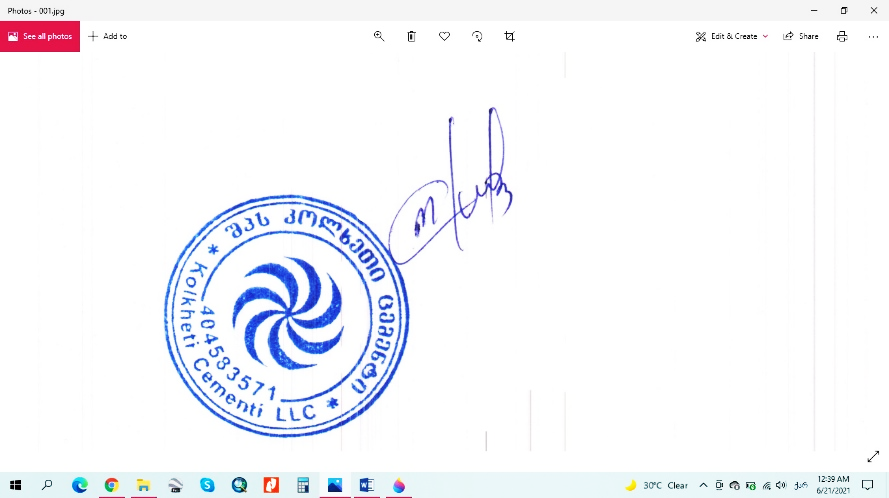 შპს „კოლხეთი ცემენტი“ცემენტის საწარმო ზუგდიდშიატმოსფერულ ჰაერში მავნე ნივთიერებათა ზღვრულად დასაშვები გაფრქვევის ნორმების პროექტი შემსრულებელი:შპს „გამა კონსალტინგი“ 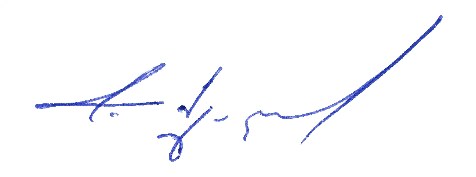 დირექტორი			ზ. მგალობლიშვილი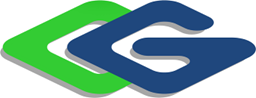 2021 წელიGAMMA Consulting Ltd. 17a. Guramishvili av, 0192, Tbilisi, GeorgiaTel: +(995 32) 261 44 34 +(995 32) 260 15 27 E-mail: j.akhvlediani@gamma.gewww.facebook.com/gammaconsultingGeorgiaა ნ ო ტ ა ც ი აანგარიში შესრულებულია ატმოსფერული ჰაერის დაცვის კანონმდებლობის შესაბამისად [1, 2, 3, 4] და მასში სისტემატიზებულია ქ.ზუგდიდში, ჯანაშიას ქუჩაზე მდებარე შპს „კოლხეთი ცემენტი“-ს ცემენტის საწარმოს ატმოსფერული ჰაერის სტაციონარული დაბინძურების წყაროების მიერ გაფრქვეულ მავნე ნივთიერებათა რაოდენობრივი და თვისობრივი მახასიათებლები. გამოკვლევის შედეგად გამოვლენილია ატმოსფეროში გაფრქვევის 8 სტაციონარული წყარო. ინვენტარიზაციის მიხედვით ატმოსფერულ ჰაერში გაიფრქვევა 4.577513 ტ/წელ. დამაბინძურებელი ნივთიერებები.პროექტში განხილულია ატმოსფერულ ჰაერზე ზემოქმედების ყველა შესაძლო ასპექტები, მოყვანილია ატმოსფერული ჰაერის დაბინძურების გაანგარიშებათა ჩატარებისათვის საჭირო საწყისი ინფორმაცია საწარმოს განვითარების პერსპექტივის, ადგილის ფიზიკურ-გეოგრაფიული და კლიმატური პირობების, ატმოსფერულ ჰაერში მავნე ნივთიერებათა გაფრქვევის პარამეტრთა და გაბნევის ანგარიშის გათვალისწინებით. დაბინძურების თითოეული წყაროსა და თითოეული მავნე ნივთიერებისთვის დადგენილია ზღვრულად დასაშვები გაფრქვევის ნორმები.ანგარიში შესრულებულია ატმოსფერულ ჰაერში მავნე ნივთიერებათა გაბნევის თანამედროვე ავტომატიზებული კომპიუტერული პროგრამის გამოყენებით.შინაარსიძირითად ტერმინთა განმარტებები	41.	ძირითადი მონაცემები საწარმოს საქმიანობის შესახებ	52.	საწარმოს განთავსების რაიონის ბუნებრივ-კლიმატური პირობების მოკლე დახასიათება	63.	საწარმოს საქმიანობის ტექნოლოგიური პროცესის მოკლე დახასიათება ატმოსფერული ჰაერის დაბინძურების თვალსაზრისით.	74.	ატმოსფერულ ჰაერში მავნე ნივთიერებათა ზღვრულად დასაშვები კონცენტრაციები	125.	ატმოსფერულ ჰაერში გაფრქვეულ მავნე ნივთიერებათა რაოდენობის ანგარიში	125.1	ემისიის გაანგარიშება სილოსების ასპირაციული სისტემიდან (გ-1)	125.2	ემისიის გაანგარიშება წისქვილის ასპირაციული სისტემიდან (გ-2)	135.3	ემისიის გაანგარიშება საწყობიდაბ ნედლეულის დასაწყობება შენახვისას (გ-3)	135.4.	ემისიის გაანგარიშება სამრეწველო შენობაში ნედლეულის დროებით დასაწყობებისას (გ-4)	165.5.	ემისიის გაანგარიშება ნედლეულის მიმღებ ბუნკერებში ჩაყრისას (გ-5)	175.6.	ემისიის გაანგარიშება ლენტური ტრანსპორტიორიდან (გ-6)	185.7.	ემისიის გაანგარიშება ცემენტმზიდიდან (გ-7)	195.8.	ემისიის გაანგარიშება ცემენტის შემფუთავი მანქანიდან (გ-8)	206.	ატმოსფერულ ჰაერში მავნე ნივთიერებათა გაფრქვევის პარამეტრები	217.	ატმოსფერულ ჰაერში მავნე ნივთიერებათა გაბნევის ანგარიში	248.	მავნე ნივთიერებათა გაბნევის ანგარიშის მიღებული შედეგები და ანალიზი	269.	ატმოსფერულ ჰაერში მავნე ნივთიერებათა ზღვრულად დასაშვები გაფრქვევის ნორმები	2610.	ლიტერატურა	2711.	დანართი 1. საწარმოს განთავსების სიტუაციური გეგმა	2812.	დანართი 2. საწარმოს სიტუაციური გეგმა მავნე ნივთიერებათა გაფრქვევის წყაროების დატანით	2913.	დანართი 3. ატმოსფერულ ჰაერში მავნე ნივთიერებათა გაბნევის ანგარიში	30ძირითად ტერმინთა განმარტებებია) “ატმოსფერული ჰაერი” - ატმოსფერული გარსის ჰაერი, შენობა-ნაგებობებში არსებული ჰაერის გარდა;ბ) “მავნე ნივთიერება” - ადამიანის საქმიანობის შედეგად ატმოსფერულ ჰაერში გაფრქვეული ნებისმიერი ნივთიერება, რომელიც ახდენს ან რომელმაც შეიძლება მოახდინოს უარყოფითი ზეგავლენა ადამიანის ჯანმრთელობასა და ბუნებრივ გარემოზე;გ) “ატმოსფერული ჰაერის დაბინძურება” - ატმოსფერული ჰაერის შემადგენლობის ცვლილება მასში მავნე ნივთიერებათა არსებობის შედეგად;დ) “ატმოსფერულ ჰაერში მავნე ნივთიერებათა ზღვრულად დასაშვები კონცენტრაციის ნორმა” - ატმოსფერულ ჰაერში მავნე ნივთიერებათა მაქსიმალური კონცენტრაცია დროის გარკვეული გასაშუალოებული პერიოდისათვის, რომელიც პერიოდული ზემოქმედებისას ან ადამიანის მთელი ცხოვრების მანძილზე არ ახდენს მასზე და საერთოდ გარემოზე მავნე ზემოქმედებას;ე) “ატმოსფერულ ჰაერში მავნე ნივთიერებათა საშუალო სადღეღამისო ზღვრულად დასაშვები კონცენტრაცია” - ატმოსფერულ ჰაერში მავნე ნივთიერებათა კონცენტრაცია, რომელიც განსაზღვრულია დღე-ღამის განმავლობაში აღებული სინჯების კონცენტრაციათა მნიშვნელობების გასაშუალოებით;ვ) “ატმოსფერულ ჰაერში მავნე ნივთიერებათა მაქსიმალური ერთჯერადი ზღვრულად დასაშვები კონცენტრაცია” - ატმოსფერულ ჰაერში მავნე ნივთიერებათა მაქსიმალური კონცენტრაცია, რომელიც განსაზღვრულია 20-30 წუთიან დროის ინტერვალში ერთჯერადად აღებული სინჯების კონცენტრაციათა მნიშვნელობების მიხედვით;ზ) “ატმოსფერულ ჰაერში მავნე ნივთიერებათა ზღვრულად დასაშვები გაფრქვევის ნორმა” - ატმოსფერული ჰაერის დაბინძურების სტაციონარული წყაროდან მავნე ნივთიერებათა გაფრქვევის დადგენილი რაოდენობა, გაანგარიშებული იმ პირობით, რომ დაბინძურების ამ წყაროსა და სხვა წყაროების ერთობლიობიდან გაფრქვეულ მავნე ნივთიერებათა კონცენტრაცია ატმოსფერული ჰაერის მიწისპირა ფენაში არ აღემატებოდეს ამ წყაროს ზეგავლენის ტერიტორიისთვის დადგენილ მავნე ნივთიერებათა კონცენტრაციის ზღვრულად დასაშვებ ნორმებს.ძირითადი მონაცემები საწარმოს საქმიანობის შესახებ შპს „კოლხეთი ცემენტი“-ს ცემენტის საწარმო განთავსებულია ქ. ზუგდიდში, სამრეწველო ზონაში ჯანაშიას ქუჩაზე თავისივე კუთვნილებაში არსებულ მიწის ნაკვეთზე (ს/კ:43.31.62.660).ძირითადი მონაცემები საწარმოს საქმიანობის შესახებ მოცემულია ცხრილში 1.1.ცხრილი 1.1.ცემენტის ქარხნის დანიშნულებაა სხვადასხვა მარკის ცემენტის წარმოება და რეალიზაცია. ქარხნის საპროექტო წარმადობაა 24192 ტ/წელ. სამუშაო რეჟიმი: 288 დღ/წელ, 10,5 სთ/დღ. სისტემა დაპროექტებულია სრულ ავტომატურ ფუნქციონირებაზე ცენტრალიზებული მართვით. უახლოესი დასახლებული პუნქტი ობიექტიდან დაშორებულია 145 მ. მანძილით. საწარმოს სიტუაციური გეგმა და გენ-გეგმა მოცემულია დანართებში.საწარმოს განთავსების რაიონის ბუნებრივ-კლიმატური პირობების მოკლე დახასიათებასაწარმოს განთავსების რაიონის ბუნებრივ-კლიმატური პირობების მოკლე დახასიათება მიღებულია [5] -ს შესაბამისად და წარმოდგენილია ქვემოთ ცხრილების სახით. ცხრილი 2.1, პუნქტის კოორდინატები, ბარომეტრული წნევასამშენებლო კლიმატური დარაიონების მიხედვით ზუგდიდი განეკუთვნება IIIბ ქვერაიონს, ცხრილი 2.2, ჰაერის ტემპერატურა (თვის და წლის საშუალო)ცხრილი 2.3, ჰაერის ფარდობითი ტენიანობა (%)ცხრილი 2.4, ნალექების რ-ბა წელიწადში (მმ) ნალექები დღე-ღამური მაქსიმუმი (მმ)თოვლიან დღეთა რიცხვი წელიწადში : 15ცხრილი 2.5, ქარის მიმართულების განმეორადობა (%) იანვარი, ივლისიცხრილი 2.6, ქარის საშუალო უდიდესი და უმცირესი სიჩქარე (მ/წმ)მეტეოროლოგიური მახასიათებლები და კოეფიციენტები, რომლებიც განსაზღვრავენ ატმოსფერულ ჰაერში მავნე ნივთიერებათა გაბნევის პირობებსსაწარმოს საქმიანობის ტექნოლოგიური პროცესის მოკლე დახასიათება ატმოსფერული ჰაერის დაბინძურების თვალსაზრისით.ცემენტი წმინდად დაფქული მინერალური ბუნებრივი ნივთიერებებისგან დამზადებული ფხვნილია. კლინკერთან ერთად, რომელიც წარმოადგენს ბუნებრივ მასალას, მისი წარმოებისთვის ყველაზე მნიშვნელოვანი მასალა კირქვა და თიხა მინერალებია. შპს  „კოლხეთი ცემენტი“ ცემენტის საწარმოებლად საჭირო ნედლეულს შეიძენს ადგილობრივი ბაზრიდან. საწარმო ნედლეული მოწოდებული იქნება ქ. კასპის, ქ. რუსთავის, ქ. ამბროლაურის, ქ. წალკის და ქ. ახალქალაქის რაიონებიდან.კლინკერი - მყარი ბუნებრივი მასალა, რომელიც წარმოადგენს ცემენტის შემადგენელ ძირითად ინგრედიენტს. აღნიშნული მასალა საწარმოში შემოვა დასაფქვავად გამზადებული, მისი გამოწვა ან სხვაგვარი დამუშავება არ არის დაგეგმილი;კირქვა - დანალექი ქანია, რომელიც უმეტესად შედგება კალციტისაგან;ღორღი - რომელიც დიდი რაოდენობით შეიცავს  Si O2  (55-59 %) და CaO (10-35 %);თაბაშირი - შემკვრელი თვისების სულფატური მინერალი, ქიმიური შემადგენლობით CaSO4 * 2H2O, საბადოებია სვანეთში, რაჭაში, კახეთში და სხვ.ზემოთაღნიშნული საწარმოო მასალებით მომარაგება დაგეგმილია არსებული სარკინიგზო ხაზით ქ. ზუგდიდამდე, საიდანაც ავტოთვითმცლელების საშუალებით შემოვა საწარმოში და დასაწყობდება სასაწყობე შენობაში. სასაწყობე შენობა უკვე არსებულია, რომელსაც ჩაუტარდება მცირე სარემონტო სამუშაოები და იქნება ყველა მხრიდან დახურული, დაცული ქარისა და ატმოსფერული ნალექებისაგან.თვითმცლელები საწარმოო ნედლეულისა და მზა პროდუქციის გატანისათვის გამოიყენებენ შემოვლით გზებს, სადაც ან არ არის ან შედარებით ნაკლები მცხოვრებითაა დასახლებული. კომპანია გეგმავს   სხვადასხვა მარკის პორტლანდცემენტის წარმოებას, რაც გულისხმობს - კლინკერის, თაბაშირის, პემზისა და სხვა დანამატების გარკვეული  თანაფარდობით შერევას და წმინდა ფხვნილად დაფქვას. პორტლანდცემენტის კლინკერი  ცემენტის წარმოების ნახევარფაბრიკატი  პროდუქტია; იგი მიიღება სათანადო რაოდენობის კირქვის (CaCO3)), კაჟმიწის (SiO2 )და  თიხა-მიწაშემცველი (SiO2, Al2O3, Fe2O3 ) ნედლეულის შერევით და დაფქვით. ასეთ ტემპერატურაზე ხდება კაზმის  შეცხობა შემდეგი მინერალების წარმოქმნით: 3CaO * SiO2;  2CaO * SiO2;  3CaO * Al2O3; 4CaO * Al2O3 * Fe2O3. კლინკერის მინერალოგიური შემადგენლობა განსაზღვრავს ცემენტის  ძირითად თვისებებს - სიმტკიცეს, მდგრადობას ზემოქმედების სხვადასხვა ფაქტორების მიმართ, შეკვრისთვის საჭირო დროს; აქტიურობას, რომელიც პრაქტიკულად მერყეობს 450-650 კგ/ სმ2-ის ფარგლებში.პორტლანდცემენტის კლინკერის წარმოების ტექნოლოგია რიგ სირთულეებთან არის დაკავშირებული - ენერგოტევადია, მოითხოვს დიდი მოცულობის ნედლეულის გადამუშავებას და მოიცავს გარემოზე ზემოქმედების რისკებს.საპროექტო საწარმოში კლინკერის წარმოება (გამოწვა) არ იგეგმება, იგი შემოტანილი იქნება კასპის  და რუსთავის ცემენტის ქარხნებიდან („კასპცემენტი“და„რუსთავცემენტი“)საწარმოს ტექნოლოგიური პროცესი წმინდა მეაქანიკურია, გულისხმობს - კლინკერის შეცხობილი მყარი ნატეხების დამსხვრევას და თაბაშირით მდიდარ ნედლეულთან და სხვა დანამატებთან ერთად დაფქვას.კაზმში თაბაშირშემცველი მასალის რაოდენობა მკაცრად განისაზღვრება -  გოგირდმჟავა ანჰიდრიდზე (SO3 )გადათვლილი რაოდენობა რიგით ცემენტში უნდა იყოს 1,5 – 3,5 %-ის ზღვრებში. თაბაშირშემცვლელ მასალად იყენებენ: ორწლიანი თაბაშირის ქვას,  ბუნებრივ გოგირდის ანჰიდრიდს ან თაბაშირს.ცემენტის დაფქვის პროცესში დასაშვებია დანამატად აქტიური და შემვსები ტიპის   მინერალური მასალების გამოყენება,  ძირითადად იყენებენ ბრძმედის გრანულირებულ, ან ბრძმედის  ნაყარის მაგნიტური სეპარაციით აქტივირებულ წიდებს; ასევე, ტუფს ან ბეტონის შემავსებელ ღორღს; მინერალური  დანამატის  რაოდენობა კონკრეტული მიზნიდან  და დანამატის სახეობიდან გამომდინარე იცვლება  0-40 % მდე ფარგლებში. შპს „კოლხეთი ცემენტის“ საწრმოში დანამატად დაგეგმილია გამოყენებული იქნას ქვა ღორღი, მეტალურგიაში წარმოქმნილი წიდის გამოყენება წარმოების პროცესში არ იგეგმება. წარმოების ტექნოლოგიური სქემა მოცემულია სურათზე 3.1.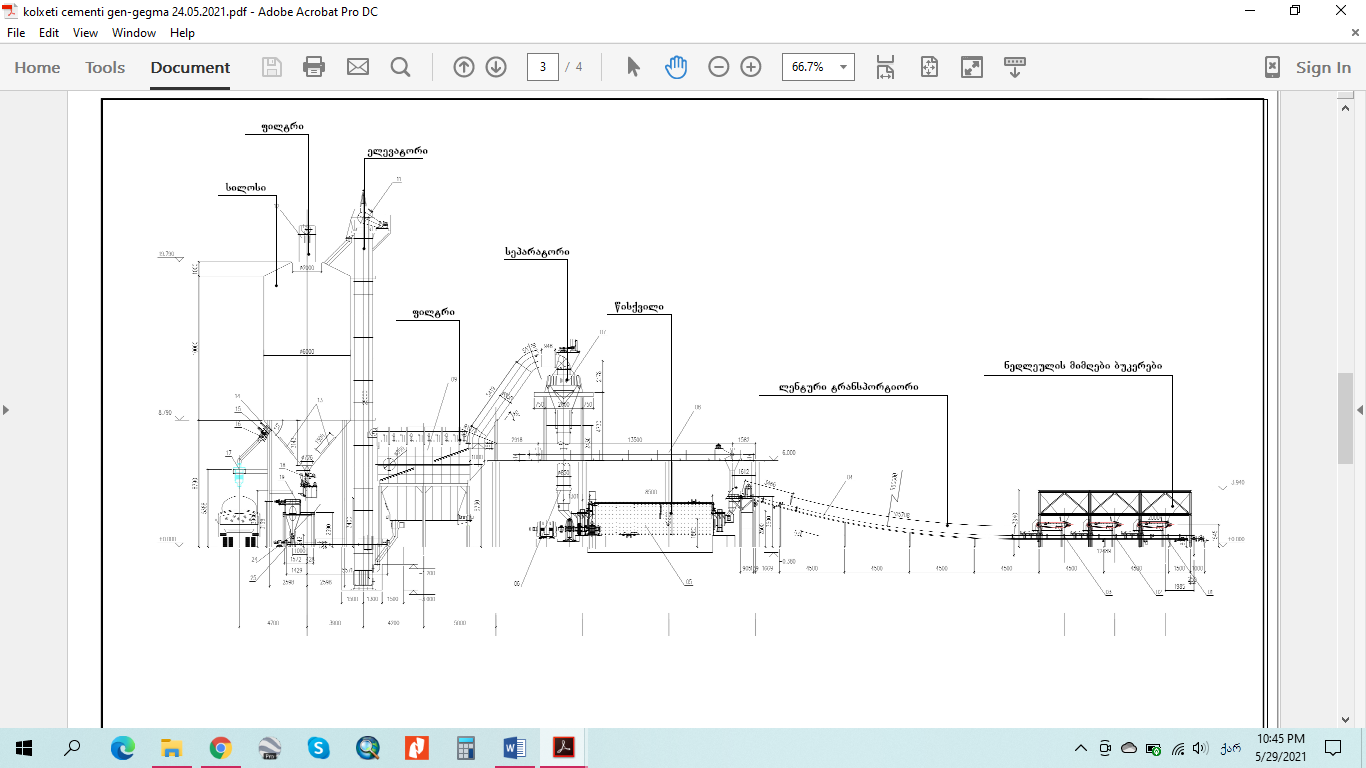 სურათი 3.1. შპს „კოლხეთიცემენტი“ -ს საწარმოს ცემენტის წარმოების ტექნოლოგიური სქემა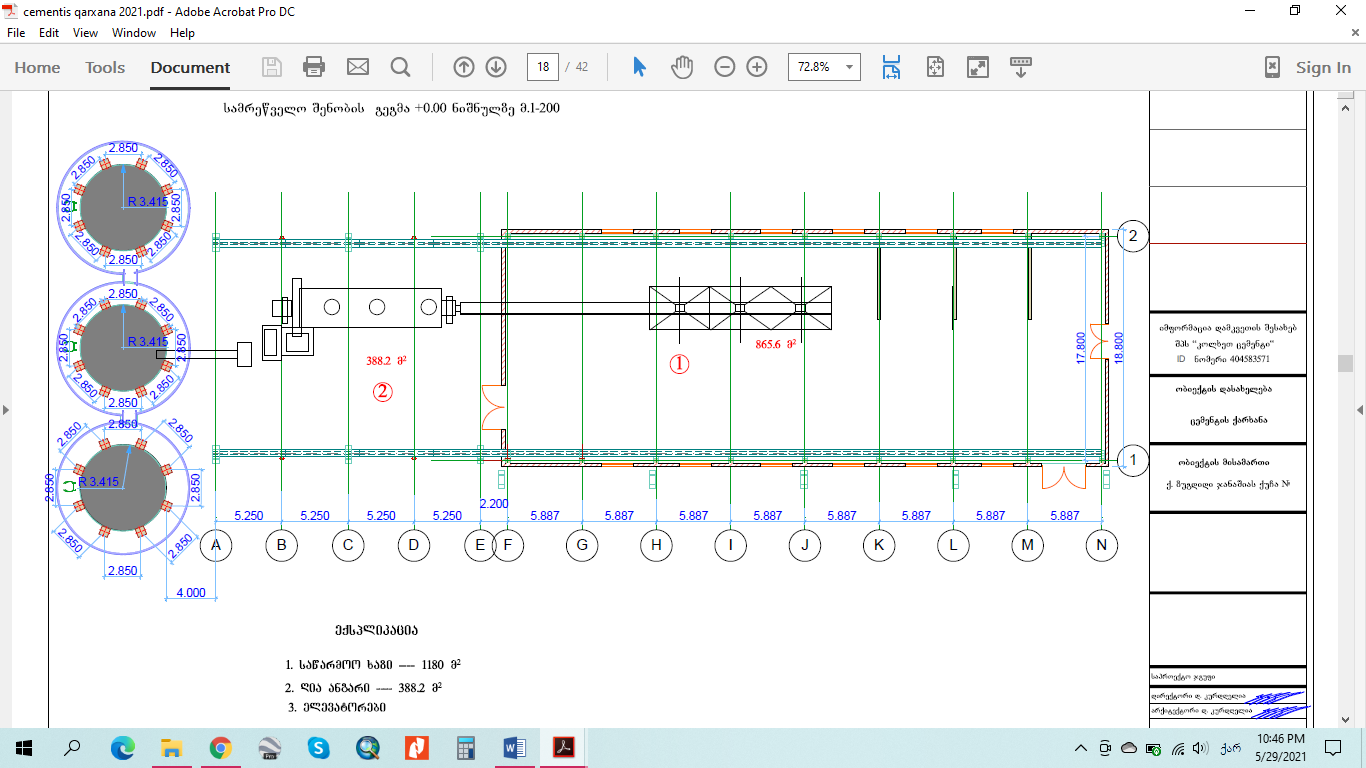 სურათი 3.2. შპს „კოლხეთიცემენტი“ -ს საწარმოს ტექნოლოგიური ხაზი (განთავსდება საწარმოო შენობაში)საწარმოში მიღებული ნედლეული დასაწყობდება დახურულ სასაწყობე შენობაში, საიდანაც შენობის გარეთ გაუსვლელად გადავა ძირითად საწარმოო შენობაში, სადაც განხორციელდება მის დაფქვა. ცემენტის დასამზადებლად საჭირო ბუნებრივი და ენერგეტიკული რესურსებიშპს „კოლხეთი ცემენტის წარმოების საამქრო საქმიანობისათვის საჭირო ბუნებრივ ნედლეულს შეიძენს მხოლოდ ადგილობრივი ბაზრიდან. ცხრილი 3.2. ნედლეული ხარჯიგაანგარიშებები შესრულებულია ნედლეულის მაქსიმალური ხარჯვითი ნორმების გათვალისწინებით.შპს „კოლხეთი ცემენტის წარმოების საამქრო საქმიანობისათვის საჭირო ბუნებრივ ნედლეულს შეიძენს მხოლოდ ადგილობრივი ბაზრიდან. ატმოსფერულ ჰაერში მავნე ნივთიერებათა ზღვრულად დასაშვები კონცენტრაციები საწარმოს ექსპლოატაციის პროცესში მოსალოდნელია მავნე ნივთიერების ემისია, რომლის მაქსიმალური ერთჯერადი და საშუალო დღეღამური ზღვრულად დასაშვები კონცენტრაციები [5] მოცემულია ცხრილში 4.1.ცხრილი 4.1. ატმოსფერულ ჰაერში მავნე ნივთიერებათა ზღვრულად დასაშვები კონცენტრაციებიატმოსფერულ ჰაერში გაფრქვეულ მავნე ნივთიერებათა რაოდენობის ანგარიში საქართველოს მთავრობის 2013 წლის 31 დეკემბრის დადგენილება № 435, კანონმდებლობის თანახმად ემისიის რაოდენობრივი და ხარისხობრივი მაჩვენებლების გაანგარიშება შესაძლებელია განხორციელდეს ორი გზით:უშუალოდ ინსტრუმენტული გაზომვებით;საანგარიშო მეთოდის გამოყენებით,წინამდებარე დოკუმენტში გაანგარიშება შესრულებულია საანგარიშო მეთოდის გამოყენებით.ემისიის გაანგარიშება სილოსების ასპირაციული სისტემიდან (გ-1)საწარმოში ცემენტის დაფქვის შემდეგ მათ დროებითი განთავსებისათვის იგეგმება 3 ცალი, სილოსების მონტაჟი, რომლებზედაც დამონტაჟებული იქნება საერთო გამწმენდი სისტემა – სახელოებიანი ფილტრები, რომლის ეფექტურობა ტოლია 99,9 %-ის. ცემენტის ტრანსპორტირებისას წარმოქმნილი აირმტვერნარევის მოცულობა ყოველ 1 კილოგრამ პროდუქტზე შეადგენს [8] 0,5 მ3/კგ. რადგან წისქვილის მუშაობის რეჟიმი ისეთია, რომ საათში ხდება 8 ტ ცემენტის წარმოება, ამიტომ აირმტვერნარევის მოცულობა ტოლი იქნება 0,5 * 8000 = 4000 მ3/სთ. მტვრის კონცენტრაცია აირმტვერნარევში შეადგენს 80 გ/მ3-ში. გამოფრქვევის ინტენსივობები გაწმენდის გარეშე ტოლი იქნება: M= 4000 × 80/3600 = 88,9 გ/წმ. G = 88,9 × 3024 × 3600/106 = 967,68 ტ/წელ. თუ გავითვალისწინებთ, რომ ეს აირმტვერნარევი გაივლის გამწმენდ დანადგარს, ქსოვილიან ფილტრს (სახელოებიანი ფილტრები), რომლის ეფექტურობა ტოლია 99,9 %-ის, გვექნება: M = 88,9 × 0,001 = 0,0889გ/წმ. თუ გავითვალისწინებთ, რომ წისქვილების მუშაობის რეჟიმი მთლიანად წელიწადში შეადგენს 3024 სთ-ს, აქედან გამომდინარე წელიწადში გაფრქვეული მასა მტვრისა ატმოსფეროში ტოლი იქნება: G=0,09 × 3024 × 3600/106 = 0,98 ტ/წელ. ცემენტის მიწოდება სილოსებში ხორციელდება მონაცვლეობითი რეჟიმით. სილოსის ფილტრის გაფრქვევის მილის სიმაღლე ტოლია 21,5 მ-ის, დიამეტრი 0,4 მ, ნაკადის მოცულობითი სიჩქარე 1,11 (მ3/წმ).ემისიის გაანგარიშება წისქვილის ასპირაციული სისტემიდან (გ-2)სეპარატორული ცემენტის დაფქვის წისქვილისთვის წარმავალი ჰაერის ნაკადში მტვრის კონცენტრაცია გაწმენდამდე შეადგენს [8] 700 გ/მ3-ს, ხოლო მოცულობა 0,92 მ3/კგ, შესაბამისად საათური მოცულობა იქნება 0,92 მ3/კგ * 8000 კგ/სთ = 7360 მ3/სთ. ფილტრის საპასპორტო მონაცებით ნარჩენი კონცენტრაცია შეადგენს 0,1 გ/მ3-ს, შესაბამისად გვექნება: 7360მ3/სთ. × 0,1 გ/მ3 = 736 გ/სთ = 0,204 გ/წმ. 0,204 გ/წმ. × 3600 × 3024/106 = 2,225 ტ/წელ.ემისიის გაანგარიშება საწყობიდაბ ნედლეულის დასაწყობება შენახვისას (გ-3)ემისიის გაანგარიშება დაყრისასგაანგარიშება შესრულებულია შემდეგი მეთოდური მითითებების თანახმად [9,10,11]ფხვიერი მასალების გადატვირთვა ხორციელდება ჩამტვირთავი სახელოს გარეშე. ადგილობრივი პირობები-საწყობი ღიაა ერთი მხრიდან.(K4 =0,1). მასალის გადმოყრის სიმაღლე-1,0მ. (B = 0,5) ზალპური ჩამოცლა ავტოთვითმცლელიდან ხორციელდება 10ტ-ზე მეტი ოდენობით (K9 =0,1). ქარის საანგარიშო სიჩქარეები, მ/წმ:0,5(K3 = 1); ქარის საშუალო წლიური სიჩქარე, მ/წმ: 0,5 (K3 = 1). დამაბინძურებელ ნივთიერებათა ემისიის რაოდენობრივი და თვისობრივი მახასიათებლები მოცემულია ცხრილში 5.3.1.ცხრილი 5.3.1. საწყისი მონაცემები დამაბინძურებელ ნივთიერებათა გამოყოფის გაანგარიშებისათვის მოცემულია ცხრილში 5.3.2 ცხრილი 5.3.2. მიღებული პირობითი აღნიშვნები, საანგარიშო ფორმულები, აგრეთვე საანგარიშო პარამეტრები და მათი დასაბუთება მოცემულია ქვემოთ:მტვრის მაქსიმალური ერთჯერადი ემისიის გაანგარიშება ხორციელდება ფორმულით:	МГР = K1 · K2 · K3 · K4 · K5 · K7 · K8 · K9 · B · Gч · 106 / 3600, გ/წმ	სადაც,K1 -მტვრის ფრაქციის (0-200მკმ) წონითი წილი მასალაში; K2 - მტვრის წილი (მტვრის მთლიანი წონითი წილიდან), რომელიც გადადის აეროზოლში (0-10მკმ); K3 - კოეფიციენტი, რომელიც ითვალისწინებს ადგილობრივ მეტეო პირობებს; K4 - კოეფიციენტი, რომელიც ითვალისწინებს ადგილობრივ პირობებს, კვანძის დაცულობის ხარისხს გარეშე ზემოქმედებისაგან, ამტვერების პირობებს; K5 - კოეფიციენტი, რომელიც ითვალისწინებს მასალის ტენიანობას; K7 - კოეფიციენტი, რომელიც ითვალისწინებს მასალის ზომებს; K8 - შემასწორებელი კოეფიციენტი სხვადასხვა მასალისათვის გრეიფერის ტიპის გათვალისწინებით, სხვა ტიპის გადამტვირთავი მოწყობილობების გამოყენებისას K8 = 1; K9 - შემასწორებელი კოეფიციენტი ზალპური ჩამოცლისას ავტოთვითმცლელიდან. B - კოეფიციენტი, რომელიც ითვალისწინებს გადმოყრის სიმაღლეს; Gч –გადასატვირთი მასალის რ-ბა სთ-ში, (ტ/სთ). მტვრის ჯამური წლიური ემისიის გაანგარიშება ხორციელდება ფორმულით: 	ПГР = K1 · K2 · K3 · K4 · K5 · K7 · K8 · K9 · B · Gгод, ტ/წელსადაც Gгод - გადასატვირთი მასალის წლიური რ-ბა, ტ/წელ; ატმოსფერულ ჰაერში დამაბინძურებელ ნივთიერებათა მაქსიმალური ერთჯერადი და წლიური გამოყოფის გაანგარიშება მოცემულია ქვემოთ. შეწონილი ნაწილაკებიM29020.5 მ/წმ = 0,04 · 0,02 · 1 · 0,1 · 0,8 · 0,6 · 1 · 0,1 · 0,5 · 8 · 106 / 3600 = 0,0042667 გ/წმ;П2902 = 0,04 · 0,02 · 1 · 0,1 · 0,8 · 0,6 · 1 · 0,1 · 0,5 · 24192 = 0,0464486 ტ/წელ.ემისიის გაანგარიშება შენახვისას გაანგარიშება შესრულებულია შემდეგი მეთოდური მითითებების თანახმად [9,10,11]დამაბინძურებელ ნივთიერებათა ემისიის რაოდენობრივი და თვისობრივი მახასიათებლები მოცემულია ცხრილში 5.3.3ცხრილი 5.3.3. მტვრის მაქსიმალური ერთჯერადი ემისიის გაანგარიშება ფხვიერი მასალის შენახვისას ხორციელდება ფორმულით: 	МХР = K4 · K5 · K6 · K7 · q · Fраб + K4 · K5 · K6 · K7 · 0,11 · q · (Fпл - Fраб) · (1 - η), გ/წმსადაც,K4 - კოეფიციენტი, რომელიც ითვალისწინებს ადგილობრივ პირობებს, კვანძის დაცულობის ხარისხს გარეშე ზემოქმედებისაგან, ამტვერების პირობებს; K5 - კოეფიციენტი, რომელიც ითვალისწინებს მასალის ტენიანობას; K6 - კოეფიციენტი, რომელიც ითვალისწინებს დასასაწყობებელი მასალის ზედაპირის პროფილს; K7 -კოეფიციენტი, რომელიც ითვალისწინებს მასალის ზომებს; Fраб - ფართი გეგმაზე, რომელზედაც სისტემატიურად მიმდინარეობს დასაწყობების სამუშაოები, მ2 Fпл - ამტვერების ზედაპირის ფართი გეგმაზე, მ2;q - მტვრის კუთრი ამტვერების მაქსიმალური სიდიდე, გ/(მ2*წმ); η - გაფრქვევის შემცირების ხარისხი მტვერდამხშობი სისტემის გამოყენებისას. კოეფიციენტ K6 -ის მნიშვნელობა განისაზღვრება ფორმულით: 	K6 = Fмакс / Fпл	სადაც,Fмакс - საწყობის მაქსიმალურად შევსებისას დასასაწყობებელი მასალის ზედაპირის ფაქტიური ფართი საწყობის მაქსიმალურად შევსებისას, მ2; მტვრის კუთრი ამტვერების მაქსიმალური სიდიდე განისაზღვრება ფორმულით: გ/(მ2*წმ); q = 10-3 · a · Ub, გ/(მ2*წმ);სადაც,a და b – ემპირიული კოეფიციენტებია, რომლებიც დამოკიდებულია გადასატვირთი მასალის ტიპზე; Ub - ქარის სიჩქარე, მ/წმ.მტვრის ჯამური წლიური ემისიის გაანგარიშება ფხვიერი მასალის შენახვისას ხორციელდება ფორმულით: 	ПХР = 0,11 · 8,64 · 10-2 · K4 · K5 · K6 · K7 · q · Fпл · (1 - η) · (T - Tд - Tc) ტ/წელ;	სადაც,T – оმასალის შენახვის საერთო დრო განსახილველ პერიოდში (დღე);Tд - წვიმიან დღეთა რიცხვი; Tс - მდგრადი თოვლის საფარიან დღეთა რიცხვი; საანგარიშო პარამეტრები და მათი მნიშვნელობები მოცემულია ცხრილში 5.3.4.ცხრილი 5.3.4 ატმოსფერულ ჰაერში დამაბინძურებელ ნივთიერებათა მაქსიმალური ერთჯერადი და წლიური გამოყოფის გაანგარიშება მოცემულია ქვემოთ. შეწონილი ნაწილაკებიq29020.5 м/с = 10-3 · 0,0135 · 0,52.987 = 0,0000017 გ/(მ²∙წმ);M29020.5 м/с = 0,1·0,8·1,5·0,6·0,0000017·10+0,1·0,8·1,5·0,6·0,11·0,0000017·(200 - 10) = 0,0000038 გ/წმ;q2902 = 10-3 · 0,0135 · 0,52.987 = 0,0000017 გ/(მ²∙წმ);П2902 = 0,11∙8,64∙10-2∙0,1∙0,8∙1,5∙0,6∙0,0000017∙200∙(365-0-0) = 0,0000851 ტ/წელ.ემისიის გაანგარიშება სამრეწველო შენობაში ნედლეულის დროებით დასაწყობებისას (გ-4)გაანგარიშება შესრულებულია შემდეგი მეთოდური მითითებების თანახმად [9,10,11]ფხვიერი მასალების გადატვირთვა ხორციელდება ჩამტვირთავი სახელოს გარეშე. ადგილობრივი პირობები-საწყობი ღიაა ერთი მხრიდან.(K4 =0,1). მასალის გადმოყრის სიმაღლე-1მ. (B = 0,5) ზალპური ჩამოცლა ავტოთვითმცლელიდან ხორციელდება 10ტ-ზე ნაკლები ოდენობით (K9 =0,2). ქარის საანგარიშო სიჩქარეები, მ/წმ:0,5(K3 = 1); ქარის საშუალო წლიური სიჩქარე, მ/წმ: 0,5 (K3 = 1). დამაბინძურებელ ნივთიერებათა ემისიის რაოდენობრივი და თვისობრივი მახასიათებლები მოცემულია ცხრილში 5.4.1.ცხრილი 5.4.1. საწყისი მონაცემები დამაბინძურებელ ნივთიერებათა გამოყოფის გაანგარიშებისათვის მოცემულია ცხრილში 5.4.2 ცხრილი 5.4.2. მიღებული პირობითი აღნიშვნები, საანგარიშო ფორმულები, აგრეთვე საანგარიშო პარამეტრები და მათი დასაბუთება მოცემულია ქვემოთ:მტვრის მაქსიმალური ერთჯერადი ემისიის გაანგარიშება ხორციელდება ფორმულით:	МГР = K1 · K2 · K3 · K4 · K5 · K7 · K8 · K9 · B · Gч · 106 / 3600, გ/წმ	სადაც,K1 -მტვრის ფრაქციის (0-200მკმ) წონითი წილი მასალაში; K2 - მტვრის წილი (მტვრის მთლიანი წონითი წილიდან), რომელიც გადადის აეროზოლში (0-10მკმ); K3 - კოეფიციენტი, რომელიც ითვალისწინებს ადგილობრივ მეტეო პირობებს; K4 - კოეფიციენტი, რომელიც ითვალისწინებს ადგილობრივ პირობებს, კვანძის დაცულობის ხარისხს გარეშე ზემოქმედებისაგან, ამტვერების პირობებს; K5 - კოეფიციენტი, რომელიც ითვალისწინებს მასალის ტენიანობას; K7 - კოეფიციენტი, რომელიც ითვალისწინებს მასალის ზომებს; K8 - შემასწორებელი კოეფიციენტი სხვადასხვა მასალისათვის გრეიფერის ტიპის გათვალისწინებით, სხვა ტიპის გადამტვირთავი მოწყობილობების გამოყენებისას K8 = 1; K9 - შემასწორებელი კოეფიციენტი ზალპური ჩამოცლისას ავტოთვითმცლელიდან. B - კოეფიციენტი, რომელიც ითვალისწინებს გადმოყრის სიმაღლეს; Gч –გადასატვირთი მასალის რ-ბა სთ-ში, (ტ/სთ). მტვრის ჯამური წლიური ემისიის გაანგარიშება ხორციელდება ფორმულით: 	ПГР = K1 · K2 · K3 · K4 · K5 · K7 · K8 · K9 · B · Gгод, ტ/წელსადაც Gгод - გადასატვირთი მასალის წლიური რ-ბა, ტ/წელ; ატმოსფერულ ჰაერში დამაბინძურებელ ნივთიერებათა მაქსიმალური ერთჯერადი და წლიური გამოყოფის გაანგარიშება მოცემულია ქვემოთ. შეწონილი ნაწილაკებიM29020.5 მ/წმ = 0,04 · 0,02 · 1 · 0,1 · 0,8 · 0,6 · 1 · 0,2 · 0,5 · 8 · 106 / 3600 = 0,0085333 გ/წმ;П2902 = 0,04 · 0,02 · 1 · 0,1 · 0,8 · 0,6 · 1 · 0,2 · 0,5 · 24192 = 0,0928973 ტ/წელ.ემისიის გაანგარიშება ნედლეულის მიმღებ ბუნკერებში ჩაყრისას (გ-5)გაანგარიშება შესრულებულია შემდეგი მეთოდური მითითებების თანახმად [9,10,11]ფხვიერი მასალების გადატვირთვა ხორციელდება ჩამტვირთავი სახელოს გარეშე. ადგილობრივი პირობები-საწყობი ღიაა ერთი მხრიდან.(K4 =0,1). მასალის გადმოყრის სიმაღლე-0,5მ. (B = 0,4) ზალპური ჩამოცლა ავტოთვითმცლელიდან ხორციელდება 10ტ-ზე ნაკლები ოდენობით (K9 =0,2). ქარის საანგარიშო სიჩქარეები, მ/წმ:0,5(K3 = 1); ქარის საშუალო წლიური სიჩქარე, მ/წმ: 0,5 (K3 = 1). დამაბინძურებელ ნივთიერებათა ემისიის რაოდენობრივი და თვისობრივი მახასიათებლები მოცემულია ცხრილში 5.5.1.ცხრილი 5.5.1. საწყისი მონაცემები დამაბინძურებელ ნივთიერებათა გამოყოფის გაანგარიშებისათვის მოცემულია ცხრილში 5.5.2 ცხრილი 5.5.2. მიღებული პირობითი აღნიშვნები, საანგარიშო ფორმულები, აგრეთვე საანგარიშო პარამეტრები და მათი დასაბუთება მოცემულია ქვემოთ:მტვრის მაქსიმალური ერთჯერადი ემისიის გაანგარიშება ხორციელდება ფორმულით:	МГР = K1 · K2 · K3 · K4 · K5 · K7 · K8 · K9 · B · Gч · 106 / 3600, გ/წმ	სადაც,K1 -მტვრის ფრაქციის (0-200მკმ) წონითი წილი მასალაში; K2 - მტვრის წილი (მტვრის მთლიანი წონითი წილიდან), რომელიც გადადის აეროზოლში (0-10მკმ); K3 - კოეფიციენტი, რომელიც ითვალისწინებს ადგილობრივ მეტეო პირობებს; K4 - კოეფიციენტი, რომელიც ითვალისწინებს ადგილობრივ პირობებს, კვანძის დაცულობის ხარისხს გარეშე ზემოქმედებისაგან, ამტვერების პირობებს; K5 - კოეფიციენტი, რომელიც ითვალისწინებს მასალის ტენიანობას; K7 - კოეფიციენტი, რომელიც ითვალისწინებს მასალის ზომებს; K8 - შემასწორებელი კოეფიციენტი სხვადასხვა მასალისათვის გრეიფერის ტიპის გათვალისწინებით, სხვა ტიპის გადამტვირთავი მოწყობილობების გამოყენებისას K8 = 1; K9 - შემასწორებელი კოეფიციენტი ზალპური ჩამოცლისას ავტოთვითმცლელიდან. B - კოეფიციენტი, რომელიც ითვალისწინებს გადმოყრის სიმაღლეს; Gч –გადასატვირთი მასალის რ-ბა სთ-ში, (ტ/სთ). მტვრის ჯამური წლიური ემისიის გაანგარიშება ხორციელდება ფორმულით: 	ПГР = K1 · K2 · K3 · K4 · K5 · K7 · K8 · K9 · B · Gгод, ტ/წელსადაც Gгод - გადასატვირთი მასალის წლიური რ-ბა, ტ/წელ; ატმოსფერულ ჰაერში დამაბინძურებელ ნივთიერებათა მაქსიმალური ერთჯერადი და წლიური გამოყოფის გაანგარიშება მოცემულია ქვემოთ. შეწონილი ნაწილაკებიM29020.5 მ/წმ = 0,04 · 0,02 · 1 · 0,1 · 0,8 · 0,6 · 1 · 0,2 · 0,4 · 8 · 106 / 3600 = 0,0068267 გ/წმ;П2902 = 0,04 · 0,02 · 1 · 0,1 · 0,8 · 0,6 · 1 · 0,2 · 0,4 · 24192 = 0,0743178 ტ/წელ.ემისიის გაანგარიშება ლენტური ტრანსპორტიორიდან (გ-6)გაანგარიშება შესრულებულია შემდეგი მეთოდური მითითებების თანახმად [9,10,11]ტრანსპორტირება ხორციელდება ღია კონვეირული ლენტების საშუალებით, სიგანით-1მ. საერთო სიგრძე შეადგენს 30 მეტრს. ქარის საანგარიშო სიჩქარეები შეადგენს, მ/წმ: 0,5(K3 = 1); საშუალო წლიური ქარის სიჩქარე 0,5 მ/წმ (K3 = 1).დამაბინძურებელ ნივთიერებათა ემისიის რაოდენობრივი და თვისობრივი მახასიათებლები მოცემულია ცხრილში 5.6.1.ცხრილი 5.6.1. დამაბინძურებელ ნივთიერებათა ემისიის რაოდენობრივი და თვისობრივი მახასიათებლები მეთოდიკის მიხედვითსაწყისი მონაცემები დამაბინძურებელ ნივთიერებათა გამოყოფის გაანგარიშებისათვის მოცემულია ცხრილში 5.6.2.ცხრილი 5.6.2.მიღებული პირობითი აღნიშვნები, საანგარიშო ფორმულები, აგრეთვე საანგარიშო პარამეტრები და მათი დასაბუთება მოცემულია ქვემოთ.შეწონილი ნაწილაკების ჯამური მასის ემისია, რომელიც წარმოიქმნება მასალის ტრანსპორტირებისას ღია ლენტური კონვეირიდან, განისაზღვრება ფორმულით:МК = 3,6 • K3 • K5 • WК • L • l • γ • T, ტ/წელ;სადაც:K3 - კოეფიციენტი, რომელიც ითვალისწინებს ადგილობრივ მეტეო პირობებს ;K5 - კოეფიციენტი, რომელიც ითვალისწინებს მასალის ტენიანობას; WК - ლენტური ტრანსპორტიორიდან კუთრი ამტვერება, კგ/მ2*წმ; L - ლენტური ტრანსპორტიორის სიგანე, მ. l - ლენტური ტრანსპორტიორის სიგრძე, მ. γ - კოეფიციენტი, რომელიც ითვალისწინებს მასალის დაწვრილმარცვლოვანებას;T - მუშაობის წლიური დრო, სთ/წელ; მაქსიმალური ერთჯერადი ემისია რომელიც წარმოიქმნება მასალის ტრანსპორტირებისას ღია ლენტური კონვეირიდან, განისაზღვრება ფორმულით:М'К = K3 • K5 • WК • L • l • γ • 103, გ/წმ;ატმოსფერულ ჰაერში დამაბინძურებელ ნივთიერებათა მაქსიმალური ერთჯერადი და წლიური გამოყოფის გაანგარიშება მოცემულია ქვემოთ. M'2902 0.5 მ/წმ = 1 · 0,8 · 0,0000045 · 30 · 1 · 0,6 · 103 = 0,0650136 გ/წმ;M2902 = 3,6 · 1 · 0,8 · 0,0000045 · 30 · 1 · 0,6 · 3024 = 0,707764 ტ/წელ.ემისიის გაანგარიშება ცემენტმზიდიდან (გ-7) გაანგარიშება შესრულებულია [8] -ის მიხედვით.საწარმოს მონაცემებით, წლიური წარმოების 75% გაიცემა ცემენტმზიდებით. შესაბამისად 24192 ტ/წელ.* 0,75 = 18144 ტ/წელ.კუთრი მოცულობა გადატვირთვისას შეადგენს 0,1 მ3/კგ, ხოლო კონცენტრაცია 40 გ/მ3, (0,1*40) = 4 გ/კგ-ზე = 4კგ/ტონაზე; წლიური გამოყოფა:4კგ/ტ * 18144 ტ/წელ/103 = 72,576 ტ/წელ. ცემენტმზიდის ფილტრის ეფექტურობა 99,9%. ემისია ატმოსფერულ ჰაერში:72,576ტ/წელ * (1-0,999) = 0,072ტ/წელ. ცემენტმზიდის მოცულობაა 25ტ და ივსება 1 სთ-ში. აქედან:4 გ/კგ-ზე * 25000კგ/სთ = 100000 გ/სთ. ცემენტმზიდის ფილტრის ეფექტურობა 99,9%. ემისია ატმოსფერულ ჰაერში:100000 გ/სთ * (1-0,999) = 100 გ/სთ = 0,028 გ/წმ. 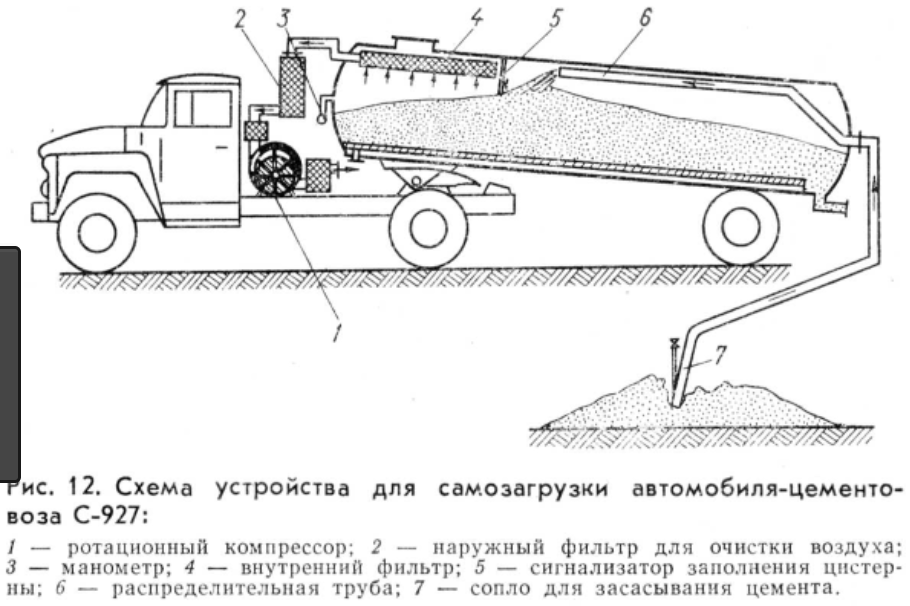 	 ემისიის გაანგარიშება ცემენტის შემფუთავი მანქანიდან (გ-8) საწარმოს მონაცემებით, წლიური წარმოების 25% გაიცემა შეფუთული სახით. შესაბამისად 24192 ტ/წელ.* 0,25 = 6048 ტ/წელ.კუთრი მოცულობა გადატვირთვისას შეადგენს [8] 0,66 მ3/კგ, ხოლო კონცენტრაცია 95 გ/მ3, (0,66 * 95) = 62,7 გ/კგ-ზე = 62,7კგ/ტონაზე; წლიური გამოყოფა:62,7კგ/ტ * 6048 ტ/წელ/103 = 379,21 ტ/წელ. ფილტრის ეფექტურობა 99,9%. ემისია ატმოსფერულ ჰაერში
379,21 ტ/წელ * (1-0,999) = 0,379ტ/წელ. მუშაობის წლიური დროითი დატვირთვის გათვალისწინებით (3024სთ/წელ) გვექნება:0,379ტ/წელ. * 106 /3024/3600 = 0,035 გ/წმ;ატმოსფერულ ჰაერში მავნე ნივთიერებათა გაფრქვევის პარამეტრებიატმოსფერულ ჰაერში მავნე ნივთიერებათა გაფრქვევის პარამეტრები წარმოდგენილია ცხრილებში 6.1.-6.4. ცხრილი 6.1. მავნე ნივთიერებათა გამოყოფის წყაროების დახასიათება ცხრილი 6.2. მავნე ნივთიერებათა გაფრქვევის წყაროების დახასიათება ცხრილი 6.3. აირმტვერდამჭერი მოწყობილობების დახასიათება ცხრილი 6.4. ატმოსფერულ ჰაერში მავნე ნივთიერებათა გაფრქვევა, მათი გაწმენდა და უტილიზება ატმოსფერულ ჰაერში მავნე ნივთიერებათა გაბნევის ანგარიში საკვლევი ტერიტორიის ატმოსფერული ჰაერის ფონური დაბინძურების შეფასებისათვის, საჭიროა გამოყენებულ იქნას საქართველოს მთავრობის 2013 წლის 31 დეკემბრის №408 დადგენილების (ატმოსფერულ ჰაერში მავნე ნივთიერებათა ზღვრულად დასაშვები გაფრქვევის ნორმების გაანგარიშების ტექნიკური რეგლამენტის დამტკიცების თაობაზე) მე-5 მუხლის მე-8 პუნქტით გათვალისწინებული რეკომენდაციები. დამაბინძურებლების სარეკომენდაციო ფონური მნიშვნელობები მიღებულია მოსახლეობის რაოდენობიდან გამომდინარე.ვინაიდან ქ.ზუგდიდის მოსახლეობა შეადგენს 43 ათას ადამიანს ატმოსფერულ ჰაერზე ზემოქმედების შეფასებისას, ფონური დაბინძურების მაჩვენებლები აღებულ უნდა იქნას აღნიშნული მეთოდოლოგიის [4] საფუძველზე (50-10 ათასი ადამიანი).ზემოთმოყვანილ გაანგარიშებების საფუძველზე შესრულებულია გაბნევის ანგარიში [12]-ს მიხედვით. 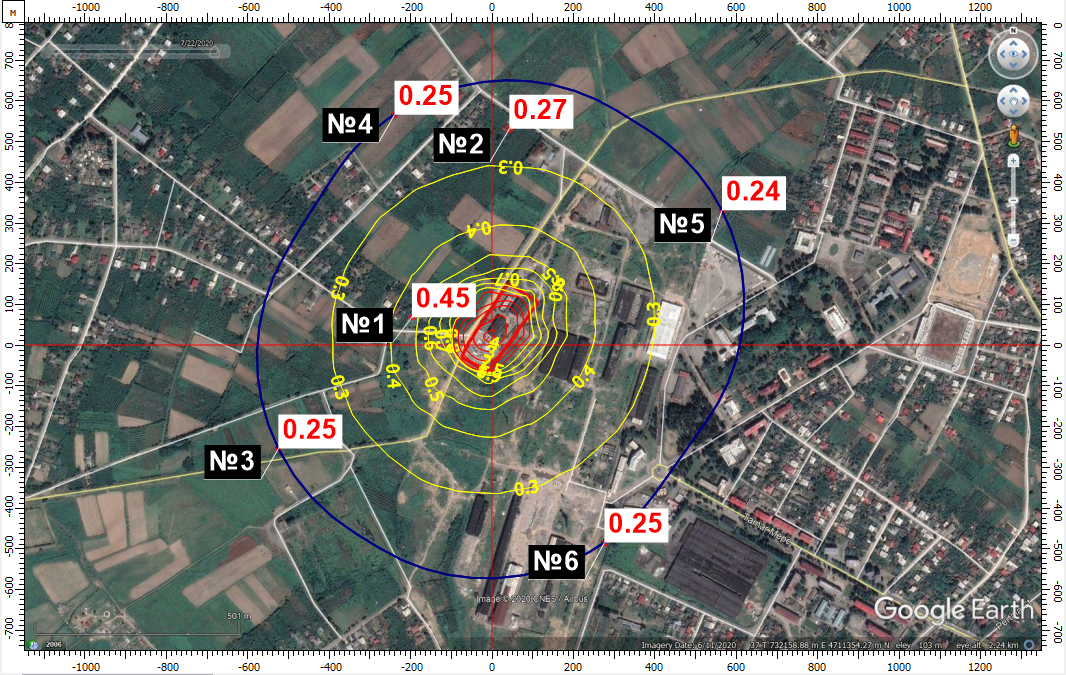 შეწონილი ნაწილაკები (კოდი 2902) მაქსიმალური კონცენტრაციები უახლოესი დასახლებული ზონის საზღვარზე (წერტ. №1,2) და 500 მ-ნი ზონის საზღვარზე (წერტილები №3,4,5,6).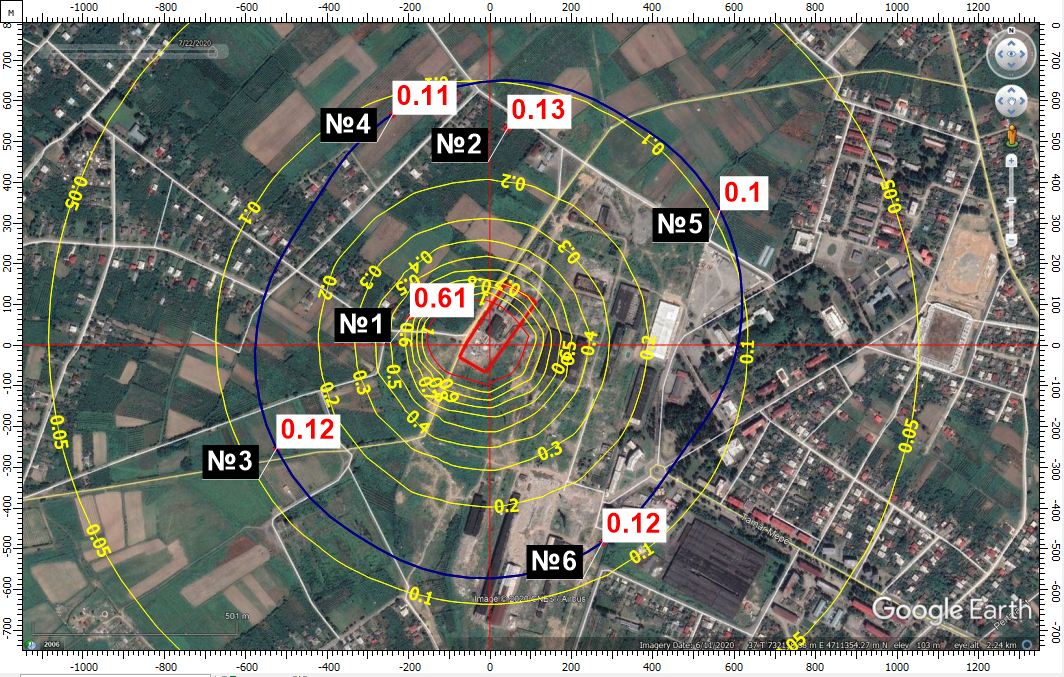 ცემენტის მტვერი (კოდი 2908) მაქსიმალური კონცენტრაციები უახლოესი დასახლებული ზონის საზღვარზე (წერტ. №1,2) და 500 მ-ნი ზონის საზღვარზე (წერტილები №3,4,5,6).მავნე ნივთიერებათა გაბნევის ანგარიშის მიღებული შედეგები და ანალიზიშემაჯამებელ ცხრილში მოცემულია საკონტროლო წერტილებიდან დამაბინძურებელ ნივთიერებათა მაქსიმალური კონცენტრაციები ზდკ-წილებში. გაანგარიშების შედეგების ანალიზით ირკვევა, რომ საწარმოს ექსპლოატაციის პროცესში მიმდებარე ტერიტორიების ატმოსფერული ჰაერის ხარისხი როგორც 500 მ-ნი ნორმირებული ზონის მიმართ, აგრეთვე უახლოესი დასახლებული ზონის მიმართ არ გადააჭარბებს კანონმდებლობით გათვალისწინებულ ნორმებს, ამდენად ცემენტის საწარმოს ფუნქციონირება საშტატო რეჟიმში არ გამოიწვევს ჰაერის ხარისხის გაუარესებას და მიღებული გაფრქვევები შესაძლებელია დაკვალიფიცირდეს როგორც ზღვრულად დასაშვები გაფრქვევები.ატმოსფერულ ჰაერში მავნე ნივთიერებათა ზღვრულად დასაშვები გაფრქვევის ნორმებიზდგ-ის ნორმები ხუთწლიან პერიოდში თითოეული გაფრქვევის წყაროსთვის და თითოეული მავნე ნივთიერებისთვის წარმოდგენილია ცხრილ 9.1-შიცხრილი 9.1.ზდგ-ის ნორმები ხუთწლიან პერიოდში მთლიანად საწარმოსთვის წარმოდგენილია ცხრილ 9.2-ში. ცხრილი 9.2.ლიტერატურასაქართველოს კანონი „გარემოზე ზემოქმედების ნებართვის შესახებ“.საქართველოს კანონი „ატმოსფერული ჰაერის დაცვის შესახებ“. საქართველოს მთავრობის 2014 წლის 6 იანვრის დადგენილება № 42 „ატმოსფერული ჰაერის დაბინძურების სტაციონარული წყაროების ინვენტარიზაციის ტექნიკური რეგლამენტის დამტკიცების შესახებ“საქართველოს მთავრობის 2013 წლის 31 დეკემბრის №408 დადგენილება „ატმოსფერულ ჰაერში მავნე ნივთიერებათა ზღვრულად დასაშვები გაფრქვევის ნორმების გაანგარიშების ტექნიკური რეგლამენტის დამტკიცების თაობაზე“.საქართველოს შრომის, ჯანმრთელობისა და სოციალური დაცვის მინისტრის 2003 წლის 24 თებერვლის ბრძანება №38/ნ «გარემოს ხარისხობრივი მდგომარეობის ნორმების დამტკიცების შესახებ».საქართველოს ეკონომიკური განვითარების მინისტრის 2008 წლის 25 აგვისტოს ბრძანება № 1-1/1743 „დაპროექტების ნორმების-„სამშენებლო კლიმატოლოგია“.საქართველოს მთავრობის 2013 წლის 31 დეკემბრის დადგენილება № 435 „დაბინძურების სტაციონარული წყაროებიდან ატმოსფერულ ჰაერში გაფრქვევების ფაქტობრივი რაოდენობის განსაზღვრის ინსტრუმენტული მეთოდის, დაბინძურების სტაციონარული წყაროებიდან ატმოსფერულ ჰაერში გაფრქვევების ფაქტობრივი რაოდენობის დამდგენი სპეციალური გამზომ-საკონტროლო აპარატურის სტანდარტული ჩამონათვალისა და დაბინძურების სტაციონარული წყაროებიდან ტექნოლოგიური პროცესების მიხედვით ატმოსფერულ ჰაერში გაფრქვევების ფაქტობრივი რაოდენობის საანგარიშო მეთოდიკის შესახებ ტექნიკური რეგლამენტის დამტკიცების თაობაზე“.СБОРНИК МЕТОДИК ПО РАСЧЕТУ ВЫБРОСОВ В АТМОСФЕРУ ЗАГРЯЗНЯЮЩИХ ВЕЩЕСТВ РАЗЛИЧНЫМИ ПРОИЗВОДСТВАМИ СПб., 1968;Методическим пособием по расчету выбросов от неорганизованных источников в промышленности строительных материалов», Новороссийск, 2001; Методическим пособием по расчету, нормированию и контролю выбросов загрязняющих веществ в атмосферный воздух, СПб., 2005;Временными методическими указаниями по расчету выбросов загрязняющих веществ (пыли) в атмосферу при складировании и перегрузке сыпучих материалов на предприятиях речного флота, Белгород, 1992; УПРЗА «ЭКОЛОГ», версия 4, ФИРМА «ИНТЕГРАЛ 1990-2017. დანართი 1. საწარმოს განთავსების სიტუაციური გეგმა 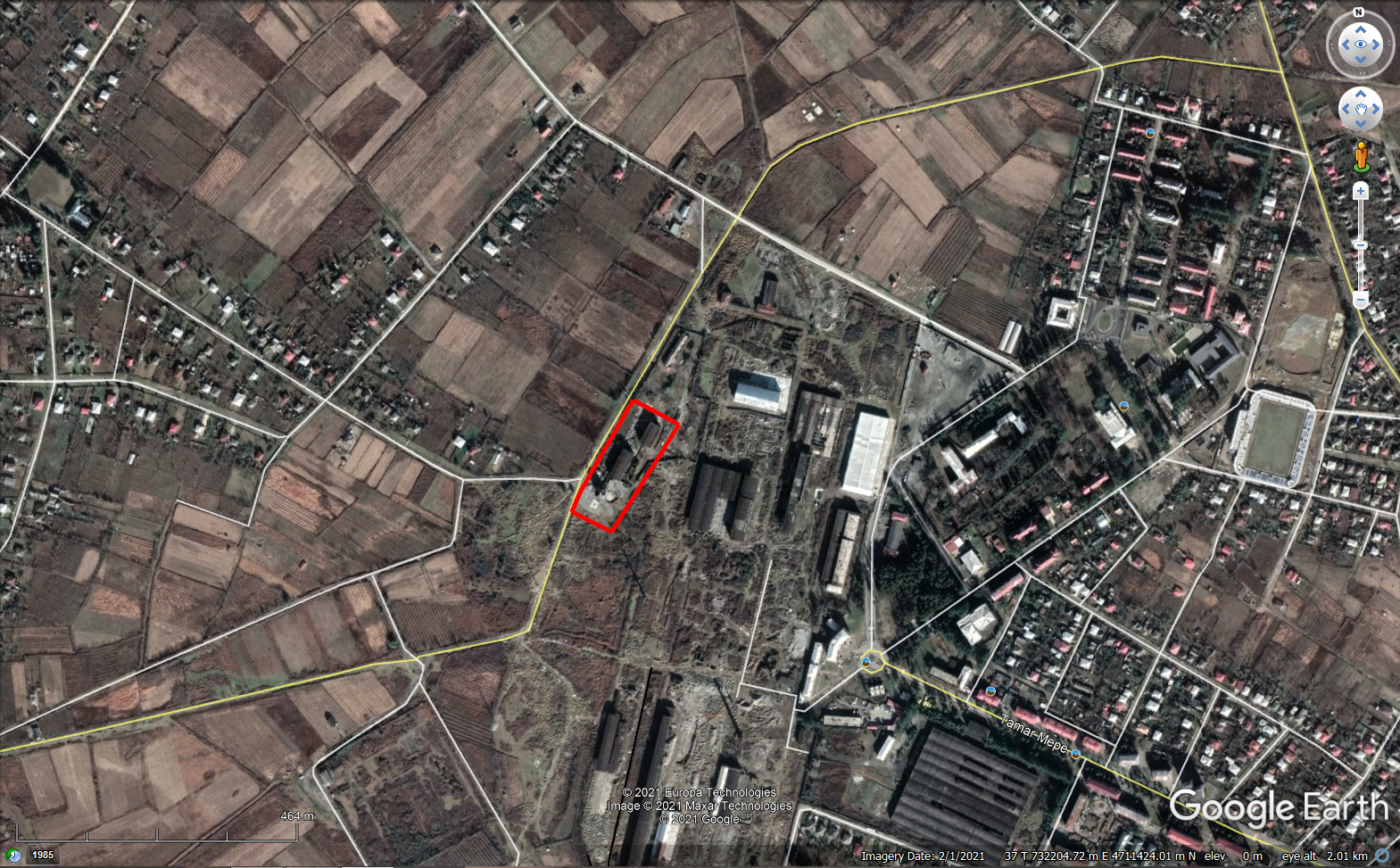 დანართი 2. საწარმოს სიტუაციური გეგმა მავნე ნივთიერებათა გაფრქვევის წყაროების დატანით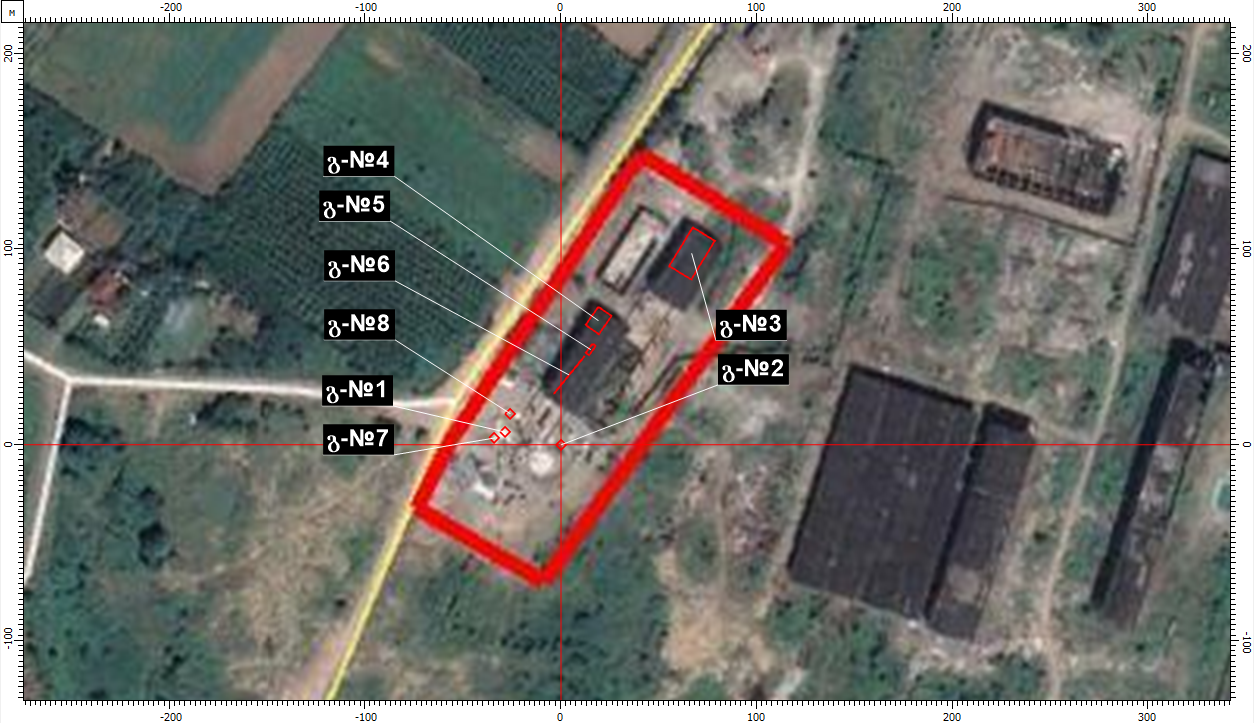 დანართი 3. ატმოსფერულ ჰაერში მავნე ნივთიერებათა გაბნევის ანგარიშიდამტკიცებულიაშპს „კოლხეთი ცემენტი“-ს დირექტორი"_____" _______ 2021 წ.შეთანხმებულიასაქართველოს გარემოს დაცვისა და სოფლის მეურნეობის სამინისტროს გარემოსდაცვითი შეფასების დეპარტამენტი"_____" ________ 2021 წ.ობიექტის ზუსტი დასახელებაშპს „კოლხეთი ცემენტი“ობიექტის მისამართი:ობიექტის მისამართი:ფაქტიურიქ. ზუგდიდი ჯანაშიას ქ.იურიდიულიქ. ზუგდიდი ჯანაშიას ქ.საიდენტიფიკაციო კოდი4045835710GPS კოორდინატები732066.18 m E; 4711371.54 m Nობიექტის ხელმძღვანელი:ობიექტის ხელმძღვანელი:გვარი, სახელირუბენ გახარიატელეფონი 551718181ელ-ფოსტაevrocement@mail.ru მანძილი ობიექტიდან უახლოეს დასახლებულ პუნქტამდე 145 მეკონომიკური საქმიანობის სახეცემენტის წარმოებაგამოშვებული პროდუქცი სახეობა ცემენტისაპროექტო წარმადობა8ტ/სთ., 24192 ტ/წელ.ნედლეულის სახეობა და ხარჯიკლინკერი 21773 ტ/წელ.კირქვა 725 ტ/წელ.ღორღი 484 ტ/წელ.თაბაშირი 1210 ტ/წელ.საწვავის სახეობა და ხარჯი (სატრანსპორტო საშუალებების მიერ გამოყენებულის გარდა)-სამუშაო დღეების რაოდენობა წელიწადში288სამუშაო საათების რაოდენობა დღე-ღამეში10,5№პუნქტის დასახელებაგეოგრაფიული განედი (გრადუსი და მინუტი)გეოგრაფიული გრძედი (გრადუსი და მინუტი)სიმაღლე ზღვის დონიდან (მ)ბარომეტრული წნევა (ჰპა)1ზუგდიდი42031'41053'110920123456789101112წლ4,95,58,212,317,020,322,622,719,215,110,56,713,8123456789101112წლ74737372767882828379747276პუნქტის დასახელებანალექების რ-ბა წელიწადში (მმ)ნალექები დღე-ღამური მაქსიმუმი (მმ)ზუგდიდი1723238ჩრდ,ჩრდ,აღმ,აღმ,სამხ,აღმ,სამხ,სამხ,დას,დას,ჩრდ,დას,7/410/356/167/52/73/1411/474/4იანვარიივლისი5,1/0,42,0/0,3№მეტეოროლოგიური მახასიათებლების და კოეფიციენტების დასახელებამნიშვნელობები1231ატმოსფეროს ტემპერატურული სტრატიფიკაციის კოეფიციენტი2002ადგილის რელიეფის გავლენის ამსახველი კოეფიციენტი13წლის ყველაზე ცხელი თვის ჰაერის საშუალო მაქსიმალური ტემპერატურა, 0C27,04წლის ყველაზე ცივი თვის ჰაერის საშუალო ტემპერატურა, 0C4,95ქართა საშუალო წლიური თაიგული, %შტილი - 535_ ჩრდილოეთი65_ ჩრდილო-აღმოსავლეთი75_ აღმოსავლეთი365_ სამხრეთ-აღმოსავლეთი75_ სამხრეთი55_ სამხრეთ-დასავლეთი85_ დასავლეთი275_ ჩრდილო-დასავლეთი46ქარის სიჩქარე(მრავალწლიური მონაცემების მიხედვით), რომლის გადამეტების განმეორადობა შეადგენს 5%-ს,6,5Nნედლეულის დასახელებაწარმადობა ტ/სთ.წლიური ხარჯი ტ/წელ.1კლინკერი7.2217732კირქვა0.27253ღორღი0.24844თაბაშირი0.41210ჯამიჯამი8.024192მავნე ნივთიერებათამავნე ნივთიერებათაზღვრულად დასაშვები კონცენტრაცია, მგ/მ3ზღვრულად დასაშვები კონცენტრაცია, მგ/მ3მავნეობის საშიშროების კლასიკოდიდასახელებამაქსიმალური ერთჯერადისაშუალო სადღეღამისომავნეობის საშიშროების კლასი123452902შეწონილი ნაწილაკები0,50,1532908ცემენტის მტვერი0,30,103ფილტრი PPDC96-5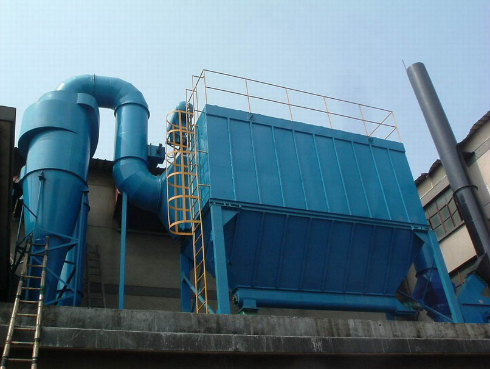 დამაბინძურებელი ნივთიერებადამაბინძურებელი ნივთიერებამაქსიმალური ემისია, გ/წმწლიური ემისია, ტ/წელკოდიდასახელებამაქსიმალური ემისია, გ/წმწლიური ემისია, ტ/წელ2902შეწონილი ნაწილაკები 0.00426670.0464486მასალაპარამეტრიერთდროულობაკლინკერიკირქვაღორღითაბაშირიგადატვირთული მასალის რ-ბა: Gч = 8 ტ/სთ; Gწელ = 24192 ტ/წელ. მტვრის ფრაქციის მასური წილი მასალაში: K1 = 0,04. მტვრის წილი, რომელიც გადადის აეროზოლში: K2 = 0,02. ტენიანობა 3%-მდე (K5 = 0,8). მასალის ზომები 10-5 მმ (K7 = 0,6). +დამაბინძურებელი ნივთიერებადამაბინძურებელი ნივთიერებამაქსიმალური ემისია, გ/წმწლიური ემისია, ტ/წელკოდიდასახელებამაქსიმალური ემისია, გ/წმწლიური ემისია, ტ/წელ2902შეწონილი ნაწილაკები0.00000380.0000851საანგარიშო პარამეტრები მნიშვნელობები გადასატვირთი მასალა: კლინკერი, კირქვა, ღორღი, თაბაშირი ემპირიული კოეფიციენტები, რომლებიც დამოკიდებულია გადასატვირთი მასალის ტიპზე; a = 0,0135b = 2,987ადგილობრივი პირობები-საწყობი ღია ოთხივე მხრიდან K4 = 0,1მასალის ტენიანობა 10%-20%-მდე K5 = 0,8დასასაწყობებელი მასალის ზედაპირის პროფილი K6 = 300 / 200 = 1,5მასალის ზომები – 10-5 მმK7 = 0,6ქარის საანგარიშო სიჩქარეები,მ/წმ U' = 0,5ქარის საშუალო წლიური სიჩქარე,მ/წმ U = 0,5გადატვირთვის სამუშაოების ზედაპირის მუშა ფართი, მ2 Fраб = 10ამტვერების ზედაპირის ფართი გეგმაზე, მ2 Fпл = 200ამტვერების ზედაპირის ფაქტიური ფართი გეგმაზე, მ2 Fмакс = 300მასალის შენახვის საერთო დრო განსახილველ პერიოდში, დღ. T = 365წვიმიან დღეთა რიცხვიTд = 0მდგრადი თოვლის საფარიან დღეთა რიცხვიTс = 0მავნე ნივთიერებათა მავნე ნივთიერებათა მაქსიმალური ემისია,გ/წმწლიური ემისია,ტ/წელ.კოდიდასახელებამაქსიმალური ემისია,გ/წმწლიური ემისია,ტ/წელ.2902შეწონილი ნაწილაკები0.00426670.0464486დაყრა2902შეწონილი ნაწილაკები0.00000380.0000851შენახვა2902შეწონილი ნაწილაკები0.0042710.046534ჯამიდამაბინძურებელი ნივთიერებადამაბინძურებელი ნივთიერებამაქსიმალური ემისია, გ/წმწლიური ემისია, ტ/წელკოდიდასახელებამაქსიმალური ემისია, გ/წმწლიური ემისია, ტ/წელ2902შეწონილი ნაწილაკები 0.00853330.0928973მასალაპარამეტრიერთდროულობაკლინკერიკირქვაღორღითაბაშირიგადატვირთული მასალის რ-ბა: Gч = 8 ტ/სთ; Gწელ = 24192 ტ/წელ. მტვრის ფრაქციის მასური წილი მასალაში: K1 = 0,04. მტვრის წილი, რომელიც გადადის აეროზოლში: K2 = 0,02. ტენიანობა 3%-მდე (K5 = 0,8). მასალის ზომები 10-5 მმ (K7 = 0,6). +დამაბინძურებელი ნივთიერებადამაბინძურებელი ნივთიერებამაქსიმალური ემისია, გ/წმწლიური ემისია, ტ/წელკოდიდასახელებამაქსიმალური ემისია, გ/წმწლიური ემისია, ტ/წელ2902შეწონილი ნაწილაკები 0.00682670.0743178მასალაპარამეტრიერთდროულობაკლინკერიკირქვაღორღითაბაშირიგადატვირთული მასალის რ-ბა: Gч = 8 ტ/სთ; Gწელ = 24192 ტ/წელ. მტვრის ფრაქციის მასური წილი მასალაში: K1 = 0,04. მტვრის წილი, რომელიც გადადის აეროზოლში: K2 = 0,02. ტენიანობა 3%-მდე (K5 = 0,8). მასალის ზომები 10-5 მმ (K7 = 0,6). +დამაბინძურებელი ნივთიერებადამაბინძურებელი ნივთიერებამაქსიმალური ემისია, გ/წმწლიური ემისია, ტ/წელკოდიდასახელებამაქსიმალური ემისია, გ/წმწლიური ემისია, ტ/წელ2902შეწონილი ნაწილაკები 0.06501360.707764მასალაპარამეტრებიერთდროულობაკლინკერი, კირქვა, ღორღი, თაბაშირიმუშაობის დრო-3024 სთ/წელ; ტენიანობა 3%-მდე. (K5 = 0,8). ნაწილაკების ზომა 10-5მმ. (K7 = 0,6). კუთრი ამტვერება- 0,0000045 კგ/მ2*წმ. +წარმოების, საამქროს, უბნის დასახელებამავნე ნივთიერებათა გაფრქვევის წყაროსმავნე ნივთიერებათა გაფრქვევის წყაროსმავნე ნივთიერებათა გაფრქვევის წყაროსმავნე ნივთიერებათა გამოყოფის წყაროსმავნე ნივთიერებათა გამოყოფის წყაროსმავნე ნივთიერებათა გამოყოფის წყაროსმავნე ნივთიერებათა გამოყოფის წყაროსმავნე ნივთიერებათა გამოყოფის წყაროსმავნე ნივთიერებათამავნე ნივთიერებათაგამოყოფის წყაროდან გაფრქვეულ მავნე ნივთიერებათა რაოდენობა, ტ/წელიწარმოების, საამქროს, უბნის დასახელებანომერი*დასახელებარაოდენობანომერი*დასახელებარაოდენობამუშაობის დრო დღ/ღმმუშაობის დრო წელიწადშიდასახელებაკოდიგამოყოფის წყაროდან გაფრქვეულ მავნე ნივთიერებათა რაოდენობა, ტ/წელი123456789101112საწარმოგ-1მილი11სილოსი110,53024ცემენტის მტვერი2908967.68საწარმოგ-2მილი12წისქვილი110,53024ცემენტის მტვერი29082225.0საწარმოგ-3არაორგანიზებული1501ნედლეულის საწყობი1247860შეწონილი ნაწილაკები29020.046534საწარმოგ-4არაორგანიზებული1502ნედლეულის საწყობი1247860შეწონილი ნაწილაკები29020.0928973საწარმოგ-5არაორგანიზებული1503მიმღები ბუნკერი110,53024შეწონილი ნაწილაკები29020.0743178საწარმოგ-6არაორგანიზებული1504ლენტური ტრანსპორტიორი110,53024შეწონილი ნაწილაკები29020.707764საწარმოგ-7მილი13ცემენტმზიდი110,53024ცემენტის მტვერი290872.576საწარმოგ-8მილი14შემფუთავი მანქანა110,53024ცემენტის მტვერი2908379.21მავნე ნივთიერებათა გაფრქვევის წყაროს ნომერიმავნე ნივთიერებათა გაფრქვევის წყაროს პარამეტრებიმავნე ნივთიერებათა გაფრქვევის წყაროს პარამეტრებიაირჰაერმტვერნარევის პარამეტრები მავნე ნივთიერებათა გაფრქვევის წყაროს გამოსვლის ადგილასაირჰაერმტვერნარევის პარამეტრები მავნე ნივთიერებათა გაფრქვევის წყაროს გამოსვლის ადგილასაირჰაერმტვერნარევის პარამეტრები მავნე ნივთიერებათა გაფრქვევის წყაროს გამოსვლის ადგილასმავნე ნივთიერების კოდიგაფრქვეულ მავნე ნივთიერებათა რაოდენობაგაფრქვეულ მავნე ნივთიერებათა რაოდენობამავნე ნივთიერებათა გაფრქვევის წყაროს კოორდინატები ობიექტის კოორდინატთა სისტემაში, მმავნე ნივთიერებათა გაფრქვევის წყაროს კოორდინატები ობიექტის კოორდინატთა სისტემაში, მმავნე ნივთიერებათა გაფრქვევის წყაროს კოორდინატები ობიექტის კოორდინატთა სისტემაში, მმავნე ნივთიერებათა გაფრქვევის წყაროს კოორდინატები ობიექტის კოორდინატთა სისტემაში, მმავნე ნივთიერებათა გაფრქვევის წყაროს კოორდინატები ობიექტის კოორდინატთა სისტემაში, მმავნე ნივთიერებათა გაფრქვევის წყაროს კოორდინატები ობიექტის კოორდინატთა სისტემაში, მმავნე ნივთიერებათა გაფრქვევის წყაროს ნომერიმავნე ნივთიერებათა გაფრქვევის წყაროს პარამეტრებიმავნე ნივთიერებათა გაფრქვევის წყაროს პარამეტრებიაირჰაერმტვერნარევის პარამეტრები მავნე ნივთიერებათა გაფრქვევის წყაროს გამოსვლის ადგილასაირჰაერმტვერნარევის პარამეტრები მავნე ნივთიერებათა გაფრქვევის წყაროს გამოსვლის ადგილასაირჰაერმტვერნარევის პარამეტრები მავნე ნივთიერებათა გაფრქვევის წყაროს გამოსვლის ადგილასმავნე ნივთიერების კოდიგაფრქვეულ მავნე ნივთიერებათა რაოდენობაგაფრქვეულ მავნე ნივთიერებათა რაოდენობაწერტილოვანი წყაროსთვისწერტილოვანი წყაროსთვისხაზოვანი წყაროსთვისხაზოვანი წყაროსთვისხაზოვანი წყაროსთვისხაზოვანი წყაროსთვისმავნე ნივთიერებათა გაფრქვევის წყაროს ნომერისიმაღლედიამეტრი ან კვეთის ზომასიჩქარე, მ/წმ.მოცულობა, მ3/წმ.ტემპერატურა, t0Cმავნე ნივთიერების კოდიგ/წმტ/წელXYერთი ბოლოსთვისერთი ბოლოსთვისმეორე ბოლოსთვის, მეორე ბოლოსთვის, მავნე ნივთიერებათა გაფრქვევის წყაროს ნომერისიმაღლედიამეტრი ან კვეთის ზომასიჩქარე, მ/წმ.მოცულობა, მ3/წმ.ტემპერატურა, t0Cმავნე ნივთიერების კოდიგ/წმტ/წელXYX1Y1X2Y2123456789101112131415გ-121.50.41.770.223029080.08890.98-28.506.50----გ-2100.754.632.053029080.2042.2250.000.00----გ-35---3029020.0042710.046534სიგანე 14,0 მ.სიგანე 14,0 მ.73.00108.0060.5087.50გ-45---3029020.00853330.0928973სიგანე 9,0 მ.სიგანე 9,0 მ.22.5068.5015.5058.50გ-55---3029020.00682670.0743178 სიგანე 3,0 მ. სიგანე 3,0 მ.17.0051.5013.0046.00გ-65---3029020.06501360.707764 სიგანე 1,0 მ. სიგანე 1,0 მ.12.0045.50-4.0026.00გ-750.53.570.703029080.0280.072-34.003.50----გ-850.53.570.703029080.0350.379-26.0016.00----მავნე ნივთიერებამავნე ნივთიერებამავნე ნივთიერებააირმტვერდამჭერი მოწყობილობებისაირმტვერდამჭერი მოწყობილობებისმავნე ნივთიერებათა კონცენტრაცია, გ/მ3მავნე ნივთიერებათა კონცენტრაცია, გ/მ3აირმტვერდამჭერი მოწყობილობების გაწმენდის ხარისხი, %აირმტვერდამჭერი მოწყობილობების გაწმენდის ხარისხი, %გამოყოფის წყაროს ნომერიგაფრქვევის წყაროს ნომერიკოდიდასახელებარაოდენობა, ცალიგაწმენდამდეგაწმენდის შემდეგსაპროექტოფაქტიური1234567891გ-12908სახელოებიანი ქსოვილის ფილტრი1404.0910.40499,999,92გ-22908სახელოებიანი ქსოვილის ფილტრი199.5120.10099,999,93გ-62908სახელოებიანი ქსოვილის ფილტრი140.0000.04099,999,94გ-72908სახელოებიანი ქსოვილის ფილტრი150.0000.05099,999,9მავნე ნივთიერებამავნე ნივთიერებაგამოყოფის წყაროებიდან წარმოქმნილი მავნე ნივთიერებათა რაოდენობა (სვ.4+სვ.6)მათ შორისმათ შორისმათ შორისგასაწმენდად შემოსულიდან დაჭერილიაგასაწმენდად შემოსულიდან დაჭერილიასულ გაფრქვეულ მავნე ნივთიერებათა რაოდენობა (სვ.3-სვ.7)მავნე ნივთიერებათა დაჭერის % გამოყოფილთან შედარებით (სვ.7/სვ.3)X100კოდიდასახელებაგამოყოფის წყაროებიდან წარმოქმნილი მავნე ნივთიერებათა რაოდენობა (სვ.4+სვ.6)გაფრქვეულია გაწმენდის გარეშეგაფრქვეულია გაწმენდის გარეშესულ მოხვდა გამწმენდ მოწყობილობაშისულმათ შორის უტილიზებულიასულ გაფრქვეულ მავნე ნივთიერებათა რაოდენობა (სვ.3-სვ.7)მავნე ნივთიერებათა დაჭერის % გამოყოფილთან შედარებით (სვ.7/სვ.3)X100კოდიდასახელებაგამოყოფის წყაროებიდან წარმოქმნილი მავნე ნივთიერებათა რაოდენობა (სვ.4+სვ.6)სულორგანიზებული გამოყოფის წყაროდანსულ მოხვდა გამწმენდ მოწყობილობაშისულმათ შორის უტილიზებულიასულ გაფრქვეულ მავნე ნივთიერებათა რაოდენობა (სვ.3-სვ.7)მავნე ნივთიერებათა დაჭერის % გამოყოფილთან შედარებით (სვ.7/სვ.3)X100123456789102902შეწონილი ნაწილაკები 0.9215130.921513----0.9215130,02908ცემენტის მტვერი3644.466-3644.4663644.4663640.813640.813.65600099,9მოსახლეობა, 
(1,000 კაცი)დაბინძურების ფონური დონე, მგ/მ3დაბინძურების ფონური დონე, მგ/მ3დაბინძურების ფონური დონე, მგ/მ3დაბინძურების ფონური დონე, მგ/მ3მოსახლეობა, 
(1,000 კაცი)NO2SO2COმტვერი250-1250,030,051,50,2125-500,0150,050,80,1550-100,0080,020,40,1<100000საანგარიშო არეალი საანგარიშო მოედნებისაანგარიშო არეალი საანგარიშო მოედნებისაანგარიშო არეალი საანგარიშო მოედნებისაანგარიშო არეალი საანგარიშო მოედნებისაანგარიშო არეალი საანგარიშო მოედნებისაანგარიშო არეალი საანგარიშო მოედნებისაანგარიშო არეალი საანგარიშო მოედნებისაანგარიშო არეალი საანგარიშო მოედნებისაანგარიშო არეალი საანგარიშო მოედნებისაანგარიშო არეალი საანგარიშო მოედნებისაანგარიშო არეალი საანგარიშო მოედნებისაანგარიშო არეალი საანგარიშო მოედნებისაანგარიშო არეალი საანგარიშო მოედნებიკოდიმოედნის სრული აღწერამოედნის სრული აღწერამოედნის სრული აღწერამოედნის სრული აღწერამოედნის სრული აღწერამოედნის სრული აღწერამოედნის სრული აღწერამოედნის სრული აღწერაზეგავლენის ზონა (მ)ბიჯი (მ)ბიჯი (მ)სიმაღლე (მ)სიმაღლე (მ)კოდი1-ლი მხარის შუა წერტილის კოორდინატები (მ)1-ლი მხარის შუა წერტილის კოორდინატები (მ)1-ლი მხარის შუა წერტილის კოორდინატები (მ)2-ლი მხარის შუა წერტილის კოორდინატები (მ)2-ლი მხარის შუა წერტილის კოორდინატები (მ)2-ლი მხარის შუა წერტილის კოორდინატები (მ)2-ლი მხარის შუა წერტილის კოორდინატები (მ)სიგანე (მ)ზეგავლენის ზონა (მ)ბიჯი (მ)ბიჯი (მ)სიმაღლე (მ)სიმაღლე (მ)კოდიXYYXXYYსიგანე (მ)ზეგავლენის ზონა (მ)სიგანეზესიგრძეზესიმაღლე (მ)სიმაღლე (მ)1-1205.50-5.75-5.751413.501413.50-5.75-5.751655.500.00100.00100.002.002.00საანგარიშო წერტილებისაანგარიშო წერტილებისაანგარიშო წერტილებისაანგარიშო წერტილებისაანგარიშო წერტილებისაანგარიშო წერტილებისაანგარიშო წერტილებისაანგარიშო წერტილებისაანგარიშო წერტილებისაანგარიშო წერტილებისაანგარიშო წერტილებისაანგარიშო წერტილებისაანგარიშო წერტილებისაანგარიშო წერტილებისაანგარიშო წერტილებიკოდიკოორდინატები (მ)კოორდინატები (მ)კოორდინატები (მ)კოორდინატები (მ)სიმაღლე (მ)სიმაღლე (მ)წერტილის ტიპიწერტილის ტიპიწერტილის ტიპიწერტილის ტიპიწერტილის ტიპიწერტილის ტიპიკოდიXXYYსიმაღლე (მ)სიმაღლე (მ)წერტილის ტიპიწერტილის ტიპიწერტილის ტიპიწერტილის ტიპიწერტილის ტიპიწერტილის ტიპი1-196.50-196.5068.5068.502.002.00უახლოესი დასახლებაუახლოესი დასახლებაუახლოესი დასახლებაუახლოესი დასახლებაუახლოესი დასახლებაუახლოესი დასახლება243.0043.00531.50531.502.002.00უახლოესი დასახლებაუახლოესი დასახლებაუახლოესი დასახლებაუახლოესი დასახლებაუახლოესი დასახლებაუახლოესი დასახლება3-524.21-524.21-254.11-254.112.002.00ნორმირებული 500 მ-იანი ზონის საზღვარზენორმირებული 500 მ-იანი ზონის საზღვარზენორმირებული 500 მ-იანი ზონის საზღვარზენორმირებული 500 მ-იანი ზონის საზღვარზენორმირებული 500 მ-იანი ზონის საზღვარზენორმირებული 500 მ-იანი ზონის საზღვარზე4-238.93-238.93565.85565.852.002.00ნორმირებული 500 მ-იანი ზონის საზღვარზენორმირებული 500 მ-იანი ზონის საზღვარზენორმირებული 500 მ-იანი ზონის საზღვარზენორმირებული 500 მ-იანი ზონის საზღვარზენორმირებული 500 მ-იანი ზონის საზღვარზენორმირებული 500 მ-იანი ზონის საზღვარზე5565.25565.25330.98330.982.002.00ნორმირებული 500 მ-იანი ზონის საზღვარზენორმირებული 500 მ-იანი ზონის საზღვარზენორმირებული 500 მ-იანი ზონის საზღვარზენორმირებული 500 მ-იანი ზონის საზღვარზენორმირებული 500 მ-იანი ზონის საზღვარზენორმირებული 500 მ-იანი ზონის საზღვარზე6276.38276.38-484.93-484.932.002.00ნორმირებული 500 მ-იანი ზონის საზღვარზენორმირებული 500 მ-იანი ზონის საზღვარზენორმირებული 500 მ-იანი ზონის საზღვარზენორმირებული 500 მ-იანი ზონის საზღვარზენორმირებული 500 მ-იანი ზონის საზღვარზენორმირებული 500 მ-იანი ზონის საზღვარზეფონური კონცენტრაციების გაზომვის პოსტებიფონური კონცენტრაციების გაზომვის პოსტებიფონური კონცენტრაციების გაზომვის პოსტებიფონური კონცენტრაციების გაზომვის პოსტებიფონური კონცენტრაციების გაზომვის პოსტებიფონური კონცენტრაციების გაზომვის პოსტებიფონური კონცენტრაციების გაზომვის პოსტებიფონური კონცენტრაციების გაზომვის პოსტებიფონური კონცენტრაციების გაზომვის პოსტებიფონური კონცენტრაციების გაზომვის პოსტებიპოსტის #დასახელებადასახელებადასახელებადასახელებადასახელებაკოორდინატები (მ)კოორდინატები (მ)კოორდინატები (მ)კოორდინატები (მ)პოსტის #დასახელებადასახელებადასახელებადასახელებადასახელებაXXXY10.000.000.000.00ნივთ. კოდინივთიერების სახელიმაქსიმალური კონცენტრაცია*მაქსიმალური კონცენტრაცია*მაქსიმალური კონცენტრაცია*მაქსიმალური კონცენტრაცია*მაქსიმალური კონცენტრაცია*მაქსიმალური კონცენტრაცია*საშუალო კონცენტრაცია*ნივთ. კოდინივთიერების სახელიშტილიჩრდილოეთიაღმოსავლეთისამხრეთისამხრეთიდასავლეთიდასავლეთისაშუალო კონცენტრაცია*2902შეწონილი ნაწილაკები0.1000.1000.1000.1000.1000.1000.1000.000ფონური კონცენტრაცია ნივთიერებებისთვის იზომება მგ/მ3-შიფონური კონცენტრაცია ნივთიერებებისთვის იზომება მგ/მ3-შიფონური კონცენტრაცია ნივთიერებებისთვის იზომება მგ/მ3-შიფონური კონცენტრაცია ნივთიერებებისთვის იზომება მგ/მ3-შიფონური კონცენტრაცია ნივთიერებებისთვის იზომება მგ/მ3-შიფონური კონცენტრაცია ნივთიერებებისთვის იზომება მგ/მ3-შიფონური კონცენტრაცია ნივთიერებებისთვის იზომება მგ/მ3-შიფონური კონცენტრაცია ნივთიერებებისთვის იზომება მგ/მ3-შიფონური კონცენტრაცია ნივთიერებებისთვის იზომება მგ/მ3-შიფონური კონცენტრაცია ნივთიერებებისთვის იზომება მგ/მ3-შიმავნე ნივთიერების დასახელებამავნე ნივთიერებათა ზღვრულად დასაშვები კონცენტრაციის წილი ობიექტიდანმავნე ნივთიერებათა ზღვრულად დასაშვები კონცენტრაციის წილი ობიექტიდანმავნე ნივთიერების დასახელებაუახლოესი დასახლებული პუნქტის საზღვარზე 500 მ რადიუსის საზღვარზე123შეწონილი ნაწილაკები0.450.25ცემენტის მტვერი0.610.12გამოყოფის წყაროს დასახელებაგაფრქვევის წყაროს ნომერიზდგ-ს ნორმები 2021- 2026 წლებისთვისზდგ-ს ნორმები 2021- 2026 წლებისთვისგამოყოფის წყაროს დასახელებაგაფრქვევის წყაროს ნომერიგ/წმტ/წელი1234შეწონილი ნაწილაკები(2902)შეწონილი ნაწილაკები(2902)შეწონილი ნაწილაკები(2902)შეწონილი ნაწილაკები(2902)ნედლეულის საწყობიგ-30.0042710.046534ნედლეულის საწყობიგ-40.0085330.092897მიმღები ბუნკერიგ-50.0068270.074318ლენტური ტრანსპორტიორიგ-60.0650140.707764 ∑0.0846450.921513ცემენტის მტვერი (2908)ცემენტის მტვერი (2908)ცემენტის მტვერი (2908)ცემენტის მტვერი (2908)სილოსიგ-10.08890.98წისქვილიგ-20.2042.225ცემენტმზიდიგ-70.0280.072შემფუთავი მანქანაგ-80.0350.379∑0.35593.656მავნე ნივთიერებათა დასახელებაზდგ-ს ნორმები 2021 - 2026 წლებისთვისზდგ-ს ნორმები 2021 - 2026 წლებისთვისმავნე ნივთიერებათა დასახელებაგ/წმტ/წელი123შეწონილი ნაწილაკები0.0846450.921513ცემენტის მტვერი0.35593.656∑0.4405454.577513УПРЗА «ЭКОЛОГ», версия 4
Copyright © 1990-2020 ФИРМА «ИНТЕГРАЛ»УПРЗА «ЭКОЛОГ», версия 4
Copyright © 1990-2020 ФИРМА «ИНТЕГРАЛ»УПРЗА «ЭКОЛОГ», версия 4
Copyright © 1990-2020 ФИРМА «ИНТЕГРАЛ»პროგრამა რეგისტრირებულია შპს "გამა კონსალტინგ"-ზე
სარეგისტრაციო ნომერი: 01-01-2568პროგრამა რეგისტრირებულია შპს "გამა კონსალტინგ"-ზე
სარეგისტრაციო ნომერი: 01-01-2568შეიმუშავა: გამა კონსალტინგიშეიმუშავა: გამა კონსალტინგიშეიმუშავა: გამა კონსალტინგინორმატიული სანიტარული ზონა: 500 მნორმატიული სანიტარული ზონა: 500 მნორმატიული სანიტარული ზონა: 500 მსაწყისი მონაცემების შეყვანა: ექსპლოატაციის ეტაპისაწყისი მონაცემების შეყვანა: ექსპლოატაციის ეტაპისაწყისი მონაცემების შეყვანა: ექსპლოატაციის ეტაპისაანგარიშო კონსტანტები: (0.01, -7526.999999, 99),საანგარიშო კონსტანტები: (0.01, -7526.999999, 99),საანგარიშო კონსტანტები: (0.01, -7526.999999, 99),ანგარიში: Расчет рассеивания по ОНД-86» (лето)ანგარიში: Расчет рассеивания по ОНД-86» (лето)ანგარიში: Расчет рассеивания по ОНД-86» (лето)გაანგარიშება დასრულდა წარმატებით
დაანგარიშდა ნივთიერება/ჯამური ზემოპქმედების ჯგუფები 2.
გაანგარიშება დასრულდა წარმატებით
დაანგარიშდა ნივთიერება/ჯამური ზემოპქმედების ჯგუფები 2.
გაანგარიშება დასრულდა წარმატებით
დაანგარიშდა ნივთიერება/ჯამური ზემოპქმედების ჯგუფები 2.
მეტეოროლოგიური პარამეტრებიმეტეოროლოგიური პარამეტრებიმეტეოროლოგიური პარამეტრებიყველაზე ცივი თვის საშუალო ტემპერატურა4.94.9ყველაზე თბილი თვის საშუალო ტემპერატურა2727კოეფიციენტი А, დამოკიდებული ატმოსფეროს სტრატიფიკაციის ტემპერატურაზე:200200U* – ქარის სიჩქარე მოცემული ადგილმდებარეობისათვის, რომლის გადამეტების განმეორებადობა 5%-ის ფარგლებშია, მ/წმ:6.56.5ატმოსფერული ჰაერის სიმკვრივე1.291.29ბგერის სიჩქარე (მ/წმ)331331გაფრქვევის წყაროთა პარამეტრებიგაფრქვევის წყაროთა პარამეტრებიგაფრქვევის წყაროთა პარამეტრებიგაფრქვევის წყაროთა პარამეტრებიგაფრქვევის წყაროთა პარამეტრებიგაფრქვევის წყაროთა პარამეტრებიგაფრქვევის წყაროთა პარამეტრებიგაფრქვევის წყაროთა პარამეტრებიგაფრქვევის წყაროთა პარამეტრებიგაფრქვევის წყაროთა პარამეტრებიგაფრქვევის წყაროთა პარამეტრებიგაფრქვევის წყაროთა პარამეტრებიგაფრქვევის წყაროთა პარამეტრებიგაფრქვევის წყაროთა პარამეტრებიგაფრქვევის წყაროთა პარამეტრებიგაფრქვევის წყაროთა პარამეტრებიგაფრქვევის წყაროთა პარამეტრებიგაფრქვევის წყაროთა პარამეტრებიგაფრქვევის წყაროთა პარამეტრებიგაფრქვევის წყაროთა პარამეტრებიგაფრქვევის წყაროთა პარამეტრებიგაფრქვევის წყაროთა პარამეტრებიგაფრქვევის წყაროთა პარამეტრებიგაფრქვევის წყაროთა პარამეტრებიგაფრქვევის წყაროთა პარამეტრებიგაფრქვევის წყაროთა პარამეტრებიგაფრქვევის წყაროთა პარამეტრებიგაფრქვევის წყაროთა პარამეტრებიგათვალისწინებული საკითხები:
"%"  - წყარო გათვალისწინებულია ფონის გამორიცხვით;"+"  - წყარო გათვალისწინებულია ფონის გამორიცხვის გარეშე;"-"  - წყარო არ არის გათვალისწინებული და მისი წვლილი არაა შეტანილი ფონში.
მონიშვნის  არ არსებობის გამო წყარო არ გაითვალისწინებაგათვალისწინებული საკითხები:
"%"  - წყარო გათვალისწინებულია ფონის გამორიცხვით;"+"  - წყარო გათვალისწინებულია ფონის გამორიცხვის გარეშე;"-"  - წყარო არ არის გათვალისწინებული და მისი წვლილი არაა შეტანილი ფონში.
მონიშვნის  არ არსებობის გამო წყარო არ გაითვალისწინებაგათვალისწინებული საკითხები:
"%"  - წყარო გათვალისწინებულია ფონის გამორიცხვით;"+"  - წყარო გათვალისწინებულია ფონის გამორიცხვის გარეშე;"-"  - წყარო არ არის გათვალისწინებული და მისი წვლილი არაა შეტანილი ფონში.
მონიშვნის  არ არსებობის გამო წყარო არ გაითვალისწინებაგათვალისწინებული საკითხები:
"%"  - წყარო გათვალისწინებულია ფონის გამორიცხვით;"+"  - წყარო გათვალისწინებულია ფონის გამორიცხვის გარეშე;"-"  - წყარო არ არის გათვალისწინებული და მისი წვლილი არაა შეტანილი ფონში.
მონიშვნის  არ არსებობის გამო წყარო არ გაითვალისწინებაგათვალისწინებული საკითხები:
"%"  - წყარო გათვალისწინებულია ფონის გამორიცხვით;"+"  - წყარო გათვალისწინებულია ფონის გამორიცხვის გარეშე;"-"  - წყარო არ არის გათვალისწინებული და მისი წვლილი არაა შეტანილი ფონში.
მონიშვნის  არ არსებობის გამო წყარო არ გაითვალისწინებაგათვალისწინებული საკითხები:
"%"  - წყარო გათვალისწინებულია ფონის გამორიცხვით;"+"  - წყარო გათვალისწინებულია ფონის გამორიცხვის გარეშე;"-"  - წყარო არ არის გათვალისწინებული და მისი წვლილი არაა შეტანილი ფონში.
მონიშვნის  არ არსებობის გამო წყარო არ გაითვალისწინებაგათვალისწინებული საკითხები:
"%"  - წყარო გათვალისწინებულია ფონის გამორიცხვით;"+"  - წყარო გათვალისწინებულია ფონის გამორიცხვის გარეშე;"-"  - წყარო არ არის გათვალისწინებული და მისი წვლილი არაა შეტანილი ფონში.
მონიშვნის  არ არსებობის გამო წყარო არ გაითვალისწინებაგათვალისწინებული საკითხები:
"%"  - წყარო გათვალისწინებულია ფონის გამორიცხვით;"+"  - წყარო გათვალისწინებულია ფონის გამორიცხვის გარეშე;"-"  - წყარო არ არის გათვალისწინებული და მისი წვლილი არაა შეტანილი ფონში.
მონიშვნის  არ არსებობის გამო წყარო არ გაითვალისწინებაწყაროთა ტიპები:
1 - წერტილოვანი;2 - წრფივი;3 - არაორგანიზებული;4 - წერტილოვანი წყაროების ერთობლიობა, გათვლისთვის გაერთიანებული ერთ სიბრტყულ წყაროდ;5 - არაორგანიზებული, დროში ცვლადი სიმძლავრის გაფრქვევით;6 - წერტილოვანი, ქოლგისებური ან ჰორიზონტალურად მიმართული გაფრქვევით;7 - ქოლგისებური ან ჰორიზონტალურად მიმართული გაფრქვევის მქონე წერტილოვანი წყაროების ერთობლიობა;8 - ავტომაგისტრალი; 9 - წერტილოვანი ჰორიზონტალური გაფქვევით; 10 - ჩირაღდანი.წყაროთა ტიპები:
1 - წერტილოვანი;2 - წრფივი;3 - არაორგანიზებული;4 - წერტილოვანი წყაროების ერთობლიობა, გათვლისთვის გაერთიანებული ერთ სიბრტყულ წყაროდ;5 - არაორგანიზებული, დროში ცვლადი სიმძლავრის გაფრქვევით;6 - წერტილოვანი, ქოლგისებური ან ჰორიზონტალურად მიმართული გაფრქვევით;7 - ქოლგისებური ან ჰორიზონტალურად მიმართული გაფრქვევის მქონე წერტილოვანი წყაროების ერთობლიობა;8 - ავტომაგისტრალი; 9 - წერტილოვანი ჰორიზონტალური გაფქვევით; 10 - ჩირაღდანი.წყაროთა ტიპები:
1 - წერტილოვანი;2 - წრფივი;3 - არაორგანიზებული;4 - წერტილოვანი წყაროების ერთობლიობა, გათვლისთვის გაერთიანებული ერთ სიბრტყულ წყაროდ;5 - არაორგანიზებული, დროში ცვლადი სიმძლავრის გაფრქვევით;6 - წერტილოვანი, ქოლგისებური ან ჰორიზონტალურად მიმართული გაფრქვევით;7 - ქოლგისებური ან ჰორიზონტალურად მიმართული გაფრქვევის მქონე წერტილოვანი წყაროების ერთობლიობა;8 - ავტომაგისტრალი; 9 - წერტილოვანი ჰორიზონტალური გაფქვევით; 10 - ჩირაღდანი.წყაროთა ტიპები:
1 - წერტილოვანი;2 - წრფივი;3 - არაორგანიზებული;4 - წერტილოვანი წყაროების ერთობლიობა, გათვლისთვის გაერთიანებული ერთ სიბრტყულ წყაროდ;5 - არაორგანიზებული, დროში ცვლადი სიმძლავრის გაფრქვევით;6 - წერტილოვანი, ქოლგისებური ან ჰორიზონტალურად მიმართული გაფრქვევით;7 - ქოლგისებური ან ჰორიზონტალურად მიმართული გაფრქვევის მქონე წერტილოვანი წყაროების ერთობლიობა;8 - ავტომაგისტრალი; 9 - წერტილოვანი ჰორიზონტალური გაფქვევით; 10 - ჩირაღდანი.წყაროთა ტიპები:
1 - წერტილოვანი;2 - წრფივი;3 - არაორგანიზებული;4 - წერტილოვანი წყაროების ერთობლიობა, გათვლისთვის გაერთიანებული ერთ სიბრტყულ წყაროდ;5 - არაორგანიზებული, დროში ცვლადი სიმძლავრის გაფრქვევით;6 - წერტილოვანი, ქოლგისებური ან ჰორიზონტალურად მიმართული გაფრქვევით;7 - ქოლგისებური ან ჰორიზონტალურად მიმართული გაფრქვევის მქონე წერტილოვანი წყაროების ერთობლიობა;8 - ავტომაგისტრალი; 9 - წერტილოვანი ჰორიზონტალური გაფქვევით; 10 - ჩირაღდანი.წყაროთა ტიპები:
1 - წერტილოვანი;2 - წრფივი;3 - არაორგანიზებული;4 - წერტილოვანი წყაროების ერთობლიობა, გათვლისთვის გაერთიანებული ერთ სიბრტყულ წყაროდ;5 - არაორგანიზებული, დროში ცვლადი სიმძლავრის გაფრქვევით;6 - წერტილოვანი, ქოლგისებური ან ჰორიზონტალურად მიმართული გაფრქვევით;7 - ქოლგისებური ან ჰორიზონტალურად მიმართული გაფრქვევის მქონე წერტილოვანი წყაროების ერთობლიობა;8 - ავტომაგისტრალი; 9 - წერტილოვანი ჰორიზონტალური გაფქვევით; 10 - ჩირაღდანი.წყაროთა ტიპები:
1 - წერტილოვანი;2 - წრფივი;3 - არაორგანიზებული;4 - წერტილოვანი წყაროების ერთობლიობა, გათვლისთვის გაერთიანებული ერთ სიბრტყულ წყაროდ;5 - არაორგანიზებული, დროში ცვლადი სიმძლავრის გაფრქვევით;6 - წერტილოვანი, ქოლგისებური ან ჰორიზონტალურად მიმართული გაფრქვევით;7 - ქოლგისებური ან ჰორიზონტალურად მიმართული გაფრქვევის მქონე წერტილოვანი წყაროების ერთობლიობა;8 - ავტომაგისტრალი; 9 - წერტილოვანი ჰორიზონტალური გაფქვევით; 10 - ჩირაღდანი.წყაროთა ტიპები:
1 - წერტილოვანი;2 - წრფივი;3 - არაორგანიზებული;4 - წერტილოვანი წყაროების ერთობლიობა, გათვლისთვის გაერთიანებული ერთ სიბრტყულ წყაროდ;5 - არაორგანიზებული, დროში ცვლადი სიმძლავრის გაფრქვევით;6 - წერტილოვანი, ქოლგისებური ან ჰორიზონტალურად მიმართული გაფრქვევით;7 - ქოლგისებური ან ჰორიზონტალურად მიმართული გაფრქვევის მქონე წერტილოვანი წყაროების ერთობლიობა;8 - ავტომაგისტრალი; 9 - წერტილოვანი ჰორიზონტალური გაფქვევით; 10 - ჩირაღდანი.წყაროთა ტიპები:
1 - წერტილოვანი;2 - წრფივი;3 - არაორგანიზებული;4 - წერტილოვანი წყაროების ერთობლიობა, გათვლისთვის გაერთიანებული ერთ სიბრტყულ წყაროდ;5 - არაორგანიზებული, დროში ცვლადი სიმძლავრის გაფრქვევით;6 - წერტილოვანი, ქოლგისებური ან ჰორიზონტალურად მიმართული გაფრქვევით;7 - ქოლგისებური ან ჰორიზონტალურად მიმართული გაფრქვევის მქონე წერტილოვანი წყაროების ერთობლიობა;8 - ავტომაგისტრალი; 9 - წერტილოვანი ჰორიზონტალური გაფქვევით; 10 - ჩირაღდანი.წყაროთა ტიპები:
1 - წერტილოვანი;2 - წრფივი;3 - არაორგანიზებული;4 - წერტილოვანი წყაროების ერთობლიობა, გათვლისთვის გაერთიანებული ერთ სიბრტყულ წყაროდ;5 - არაორგანიზებული, დროში ცვლადი სიმძლავრის გაფრქვევით;6 - წერტილოვანი, ქოლგისებური ან ჰორიზონტალურად მიმართული გაფრქვევით;7 - ქოლგისებური ან ჰორიზონტალურად მიმართული გაფრქვევის მქონე წერტილოვანი წყაროების ერთობლიობა;8 - ავტომაგისტრალი; 9 - წერტილოვანი ჰორიზონტალური გაფქვევით; 10 - ჩირაღდანი.წყაროთა ტიპები:
1 - წერტილოვანი;2 - წრფივი;3 - არაორგანიზებული;4 - წერტილოვანი წყაროების ერთობლიობა, გათვლისთვის გაერთიანებული ერთ სიბრტყულ წყაროდ;5 - არაორგანიზებული, დროში ცვლადი სიმძლავრის გაფრქვევით;6 - წერტილოვანი, ქოლგისებური ან ჰორიზონტალურად მიმართული გაფრქვევით;7 - ქოლგისებური ან ჰორიზონტალურად მიმართული გაფრქვევის მქონე წერტილოვანი წყაროების ერთობლიობა;8 - ავტომაგისტრალი; 9 - წერტილოვანი ჰორიზონტალური გაფქვევით; 10 - ჩირაღდანი.წყაროთა ტიპები:
1 - წერტილოვანი;2 - წრფივი;3 - არაორგანიზებული;4 - წერტილოვანი წყაროების ერთობლიობა, გათვლისთვის გაერთიანებული ერთ სიბრტყულ წყაროდ;5 - არაორგანიზებული, დროში ცვლადი სიმძლავრის გაფრქვევით;6 - წერტილოვანი, ქოლგისებური ან ჰორიზონტალურად მიმართული გაფრქვევით;7 - ქოლგისებური ან ჰორიზონტალურად მიმართული გაფრქვევის მქონე წერტილოვანი წყაროების ერთობლიობა;8 - ავტომაგისტრალი; 9 - წერტილოვანი ჰორიზონტალური გაფქვევით; 10 - ჩირაღდანი.წყაროთა ტიპები:
1 - წერტილოვანი;2 - წრფივი;3 - არაორგანიზებული;4 - წერტილოვანი წყაროების ერთობლიობა, გათვლისთვის გაერთიანებული ერთ სიბრტყულ წყაროდ;5 - არაორგანიზებული, დროში ცვლადი სიმძლავრის გაფრქვევით;6 - წერტილოვანი, ქოლგისებური ან ჰორიზონტალურად მიმართული გაფრქვევით;7 - ქოლგისებური ან ჰორიზონტალურად მიმართული გაფრქვევის მქონე წერტილოვანი წყაროების ერთობლიობა;8 - ავტომაგისტრალი; 9 - წერტილოვანი ჰორიზონტალური გაფქვევით; 10 - ჩირაღდანი.წყაროთა ტიპები:
1 - წერტილოვანი;2 - წრფივი;3 - არაორგანიზებული;4 - წერტილოვანი წყაროების ერთობლიობა, გათვლისთვის გაერთიანებული ერთ სიბრტყულ წყაროდ;5 - არაორგანიზებული, დროში ცვლადი სიმძლავრის გაფრქვევით;6 - წერტილოვანი, ქოლგისებური ან ჰორიზონტალურად მიმართული გაფრქვევით;7 - ქოლგისებური ან ჰორიზონტალურად მიმართული გაფრქვევის მქონე წერტილოვანი წყაროების ერთობლიობა;8 - ავტომაგისტრალი; 9 - წერტილოვანი ჰორიზონტალური გაფქვევით; 10 - ჩირაღდანი.წყაროთა ტიპები:
1 - წერტილოვანი;2 - წრფივი;3 - არაორგანიზებული;4 - წერტილოვანი წყაროების ერთობლიობა, გათვლისთვის გაერთიანებული ერთ სიბრტყულ წყაროდ;5 - არაორგანიზებული, დროში ცვლადი სიმძლავრის გაფრქვევით;6 - წერტილოვანი, ქოლგისებური ან ჰორიზონტალურად მიმართული გაფრქვევით;7 - ქოლგისებური ან ჰორიზონტალურად მიმართული გაფრქვევის მქონე წერტილოვანი წყაროების ერთობლიობა;8 - ავტომაგისტრალი; 9 - წერტილოვანი ჰორიზონტალური გაფქვევით; 10 - ჩირაღდანი.წყაროთა ტიპები:
1 - წერტილოვანი;2 - წრფივი;3 - არაორგანიზებული;4 - წერტილოვანი წყაროების ერთობლიობა, გათვლისთვის გაერთიანებული ერთ სიბრტყულ წყაროდ;5 - არაორგანიზებული, დროში ცვლადი სიმძლავრის გაფრქვევით;6 - წერტილოვანი, ქოლგისებური ან ჰორიზონტალურად მიმართული გაფრქვევით;7 - ქოლგისებური ან ჰორიზონტალურად მიმართული გაფრქვევის მქონე წერტილოვანი წყაროების ერთობლიობა;8 - ავტომაგისტრალი; 9 - წერტილოვანი ჰორიზონტალური გაფქვევით; 10 - ჩირაღდანი.წყაროთა ტიპები:
1 - წერტილოვანი;2 - წრფივი;3 - არაორგანიზებული;4 - წერტილოვანი წყაროების ერთობლიობა, გათვლისთვის გაერთიანებული ერთ სიბრტყულ წყაროდ;5 - არაორგანიზებული, დროში ცვლადი სიმძლავრის გაფრქვევით;6 - წერტილოვანი, ქოლგისებური ან ჰორიზონტალურად მიმართული გაფრქვევით;7 - ქოლგისებური ან ჰორიზონტალურად მიმართული გაფრქვევის მქონე წერტილოვანი წყაროების ერთობლიობა;8 - ავტომაგისტრალი; 9 - წერტილოვანი ჰორიზონტალური გაფქვევით; 10 - ჩირაღდანი.წყაროთა ტიპები:
1 - წერტილოვანი;2 - წრფივი;3 - არაორგანიზებული;4 - წერტილოვანი წყაროების ერთობლიობა, გათვლისთვის გაერთიანებული ერთ სიბრტყულ წყაროდ;5 - არაორგანიზებული, დროში ცვლადი სიმძლავრის გაფრქვევით;6 - წერტილოვანი, ქოლგისებური ან ჰორიზონტალურად მიმართული გაფრქვევით;7 - ქოლგისებური ან ჰორიზონტალურად მიმართული გაფრქვევის მქონე წერტილოვანი წყაროების ერთობლიობა;8 - ავტომაგისტრალი; 9 - წერტილოვანი ჰორიზონტალური გაფქვევით; 10 - ჩირაღდანი.წყაროთა ტიპები:
1 - წერტილოვანი;2 - წრფივი;3 - არაორგანიზებული;4 - წერტილოვანი წყაროების ერთობლიობა, გათვლისთვის გაერთიანებული ერთ სიბრტყულ წყაროდ;5 - არაორგანიზებული, დროში ცვლადი სიმძლავრის გაფრქვევით;6 - წერტილოვანი, ქოლგისებური ან ჰორიზონტალურად მიმართული გაფრქვევით;7 - ქოლგისებური ან ჰორიზონტალურად მიმართული გაფრქვევის მქონე წერტილოვანი წყაროების ერთობლიობა;8 - ავტომაგისტრალი; 9 - წერტილოვანი ჰორიზონტალური გაფქვევით; 10 - ჩირაღდანი.წყაროთა ტიპები:
1 - წერტილოვანი;2 - წრფივი;3 - არაორგანიზებული;4 - წერტილოვანი წყაროების ერთობლიობა, გათვლისთვის გაერთიანებული ერთ სიბრტყულ წყაროდ;5 - არაორგანიზებული, დროში ცვლადი სიმძლავრის გაფრქვევით;6 - წერტილოვანი, ქოლგისებური ან ჰორიზონტალურად მიმართული გაფრქვევით;7 - ქოლგისებური ან ჰორიზონტალურად მიმართული გაფრქვევის მქონე წერტილოვანი წყაროების ერთობლიობა;8 - ავტომაგისტრალი; 9 - წერტილოვანი ჰორიზონტალური გაფქვევით; 10 - ჩირაღდანი.აღრიცხვა ანგარიშისასწყაროს #წყაროს დასახელებავარიანტიტიპიწყაროს სიმაღ.
(მ)დიამეტრი
(მ)დიამეტრი
(მ)დიამეტრი
(მ)აირ-ჰაეროვანი ნარევის მოცულ.(მ3/წმ)აირ-ჰაეროვანი ნარევის სიჩქარე(მ/წმ)აირ-ჰაეროვანი ნარევის სიჩქარე(მ/წმ)აირ-ჰაეროვანი ნარევის სიმკვრივე (კგ/მ3)აირ-ჰაეროვანი ნარევის სიმკვრივე (კგ/მ3)აირ-ჰაეროვანი ნარევის სიმკვრივე (კგ/მ3)აირ-ჰაეროვანი ნაერევის ტემპერ.
(°С)წყაროს სიგანე
(მ)წყაროს სიგანე
(მ)გაფრქვევის გადახრა (გრადუსი)გაფრქვევის გადახრა (გრადუსი)გაფრქვევის გადახრა (გრადუსი)კოეფ.
რელიეფიკოორდინატებიკოორდინატებიკოორდინატებიკოორდინატებიკოორდინატებიკოორდინატებიაღრიცხვა ანგარიშისასწყაროს #წყაროს დასახელებავარიანტიტიპიწყაროს სიმაღ.
(მ)დიამეტრი
(მ)დიამეტრი
(მ)დიამეტრი
(მ)აირ-ჰაეროვანი ნარევის მოცულ.(მ3/წმ)აირ-ჰაეროვანი ნარევის სიჩქარე(მ/წმ)აირ-ჰაეროვანი ნარევის სიჩქარე(მ/წმ)აირ-ჰაეროვანი ნარევის სიმკვრივე (კგ/მ3)აირ-ჰაეროვანი ნარევის სიმკვრივე (კგ/მ3)აირ-ჰაეროვანი ნარევის სიმკვრივე (კგ/მ3)აირ-ჰაეროვანი ნაერევის ტემპერ.
(°С)წყაროს სიგანე
(მ)წყაროს სიგანე
(მ)გაფრქვევის გადახრა (გრადუსი)გაფრქვევის გადახრა (გრადუსი)გაფრქვევის გადახრა (გრადუსი)კოეფ.
რელიეფი(მ) X1(მ) Y1(მ) Y1(მ) X2(მ) X2(მ) Y2აღრიცხვა ანგარიშისასწყაროს #წყაროს დასახელებავარიანტიტიპიწყაროს სიმაღ.
(მ)დიამეტრი
(მ)დიამეტრი
(მ)დიამეტრი
(მ)აირ-ჰაეროვანი ნარევის მოცულ.(მ3/წმ)აირ-ჰაეროვანი ნარევის სიჩქარე(მ/წმ)აირ-ჰაეროვანი ნარევის სიჩქარე(მ/წმ)აირ-ჰაეროვანი ნარევის სიმკვრივე (კგ/მ3)აირ-ჰაეროვანი ნარევის სიმკვრივე (კგ/მ3)აირ-ჰაეროვანი ნარევის სიმკვრივე (კგ/მ3)აირ-ჰაეროვანი ნაერევის ტემპერ.
(°С)წყაროს სიგანე
(მ)წყაროს სიგანე
(მ)კუთხემიმართულებამიმართულებაკოეფ.
რელიეფი(მ) X1(მ) Y1(მ) Y1(მ) X2(მ) X2(მ) Y2მოედ. # საამქ. # 0მოედ. # საამქ. # 0მოედ. # საამქ. # 0მოედ. # საამქ. # 0მოედ. # საამქ. # 0მოედ. # საამქ. # 0მოედ. # საამქ. # 0მოედ. # საამქ. # 0მოედ. # საამქ. # 0მოედ. # საამქ. # 0მოედ. # საამქ. # 0მოედ. # საამქ. # 0მოედ. # საამქ. # 0მოედ. # საამქ. # 0მოედ. # საამქ. # 0მოედ. # საამქ. # 0მოედ. # საამქ. # 0მოედ. # საამქ. # 0მოედ. # საამქ. # 0მოედ. # საამქ. # 0მოედ. # საამქ. # 0მოედ. # საამქ. # 0მოედ. # საამქ. # 0მოედ. # საამქ. # 0მოედ. # საამქ. # 0მოედ. # საამქ. # 0მოედ. # საამქ. # 0მოედ. # საამქ. # 0+1სილოსი1121.50.400.400.400.221.771.771.291.291.2930.000.000.00---1-28.506.506.50ნივთ. კოდინივთ. კოდინივთიერების სახელინივთიერების სახელინივთიერების სახელინივთიერების სახელინივთიერების სახელიგაფრქვევა (გ/წმ)გაფრქვევა (გ/წმ)გაფრქვევა (გ/წმ)გაფრქვევა (გ/წმ)გაფრქვევა (ტ/წლ)გაფრქვევა (ტ/წლ)FFზაფხულიზაფხულიზაფხულიზაფხულიზაფხულიზაფხულიზაფხულიზამთარიზამთარიზამთარიზამთარიზამთარიზამთარინივთ. კოდინივთ. კოდინივთიერების სახელინივთიერების სახელინივთიერების სახელინივთიერების სახელინივთიერების სახელიგაფრქვევა (გ/წმ)გაფრქვევა (გ/წმ)გაფრქვევა (გ/წმ)გაფრქვევა (გ/წმ)გაფრქვევა (ტ/წლ)გაფრქვევა (ტ/წლ)FFCm/ზდკCm/ზდკXmXmXmUmUmCm/ზდკCm/ზდკXmXmUmUm29082908ცემენტის მტვერი 70-20% SiO2ცემენტის მტვერი 70-20% SiO2ცემენტის მტვერი 70-20% SiO2ცემენტის მტვერი 70-20% SiO2ცემენტის მტვერი 70-20% SiO20.08890000.08890000.08890000.08890000.0000000.00000010.160.160.1659.2659.2659.260.500.500.160.1659.2659.260.500.50+2წისქვილი11100.750.750.752.054.634.631.291.291.2930.000.000.00---10.000.000.00ნივთ. კოდინივთ. კოდინივთიერების სახელინივთიერების სახელინივთიერების სახელინივთიერების სახელინივთიერების სახელიგაფრქვევა (გ/წმ)გაფრქვევა (გ/წმ)გაფრქვევა (გ/წმ)გაფრქვევა (გ/წმ)გაფრქვევა (ტ/წლ)გაფრქვევა (ტ/წლ)FFზაფხულიზაფხულიზაფხულიზაფხულიზაფხულიზაფხულიზაფხულიზამთარიზამთარიზამთარიზამთარიზამთარიზამთარინივთ. კოდინივთ. კოდინივთიერების სახელინივთიერების სახელინივთიერების სახელინივთიერების სახელინივთიერების სახელიგაფრქვევა (გ/წმ)გაფრქვევა (გ/წმ)გაფრქვევა (გ/წმ)გაფრქვევა (გ/წმ)გაფრქვევა (ტ/წლ)გაფრქვევა (ტ/წლ)FFCm/ზდკCm/ზდკXmXmXmUmUmCm/ზდკCm/ზდკXmXmUmUm29082908ცემენტის მტვერი 70-20% SiO2ცემენტის მტვერი 70-20% SiO2ცემენტის მტვერი 70-20% SiO2ცემენტის მტვერი 70-20% SiO2ცემენტის მტვერი 70-20% SiO20.20400000.20400000.20400000.20400000.0000000.00000010.590.590.5956.2156.2156.210.550.550.330.3384.3784.371.121.12+3საწყობი1320.000.000.000.000.000.001.291.291.290.0014.0014.00---173.00108.00108.0060.5060.5087.50ნივთ. კოდინივთ. კოდინივთიერების სახელინივთიერების სახელინივთიერების სახელინივთიერების სახელინივთიერების სახელიგაფრქვევა (გ/წმ)გაფრქვევა (გ/წმ)გაფრქვევა (გ/წმ)გაფრქვევა (გ/წმ)გაფრქვევა (ტ/წლ)გაფრქვევა (ტ/წლ)FFზაფხულიზაფხულიზაფხულიზაფხულიზაფხულიზაფხულიზაფხულიზამთარიზამთარიზამთარიზამთარიზამთარიზამთარინივთ. კოდინივთ. კოდინივთიერების სახელინივთიერების სახელინივთიერების სახელინივთიერების სახელინივთიერების სახელიგაფრქვევა (გ/წმ)გაფრქვევა (გ/წმ)გაფრქვევა (გ/წმ)გაფრქვევა (გ/წმ)გაფრქვევა (ტ/წლ)გაფრქვევა (ტ/წლ)FFCm/ზდკCm/ზდკXmXmXmUmUmCm/ზდკCm/ზდკXmXmUmUm29022902შეწონილი ნაწილაკებიშეწონილი ნაწილაკებიშეწონილი ნაწილაკებიშეწონილი ნაწილაკებიშეწონილი ნაწილაკები0.00427100.00427100.00427100.00427100.0000000.00000010.310.310.3111.4011.4011.400.500.500.310.3111.4011.400.500.50+4საწყობი1320.000.000.000.000.000.001.291.291.290.009.009.00---122.5068.5068.5015.5015.5058.50ნივთ. კოდინივთ. კოდინივთიერების სახელინივთიერების სახელინივთიერების სახელინივთიერების სახელინივთიერების სახელიგაფრქვევა (გ/წმ)გაფრქვევა (გ/წმ)გაფრქვევა (გ/წმ)გაფრქვევა (გ/წმ)გაფრქვევა (ტ/წლ)გაფრქვევა (ტ/წლ)FFზაფხულიზაფხულიზაფხულიზაფხულიზაფხულიზაფხულიზაფხულიზამთარიზამთარიზამთარიზამთარიზამთარიზამთარინივთ. კოდინივთ. კოდინივთიერების სახელინივთიერების სახელინივთიერების სახელინივთიერების სახელინივთიერების სახელიგაფრქვევა (გ/წმ)გაფრქვევა (გ/წმ)გაფრქვევა (გ/წმ)გაფრქვევა (გ/წმ)გაფრქვევა (ტ/წლ)გაფრქვევა (ტ/წლ)FFCm/ზდკCm/ზდკXmXmXmUmUmCm/ზდკCm/ზდკXmXmUmUm29022902შეწონილი ნაწილაკებიშეწონილი ნაწილაკებიშეწონილი ნაწილაკებიშეწონილი ნაწილაკებიშეწონილი ნაწილაკები0.00853330.00853330.00853330.00853330.0000000.00000010.610.610.6111.4011.4011.400.500.500.610.6111.4011.400.500.50+5ბუნკერი1320.000.000.000.000.000.001.291.291.290.003.003.00---117.0051.5051.5013.0013.0046.00ნივთ. კოდინივთ. კოდინივთიერების სახელინივთიერების სახელინივთიერების სახელინივთიერების სახელინივთიერების სახელიგაფრქვევა (გ/წმ)გაფრქვევა (გ/წმ)გაფრქვევა (გ/წმ)გაფრქვევა (გ/წმ)გაფრქვევა (ტ/წლ)გაფრქვევა (ტ/წლ)FFზაფხულიზაფხულიზაფხულიზაფხულიზაფხულიზაფხულიზაფხულიზამთარიზამთარიზამთარიზამთარიზამთარიზამთარინივთ. კოდინივთ. კოდინივთიერების სახელინივთიერების სახელინივთიერების სახელინივთიერების სახელინივთიერების სახელიგაფრქვევა (გ/წმ)გაფრქვევა (გ/წმ)გაფრქვევა (გ/წმ)გაფრქვევა (გ/წმ)გაფრქვევა (ტ/წლ)გაფრქვევა (ტ/წლ)FFCm/ზდკCm/ზდკXmXmXmUmUmCm/ზდკCm/ზდკXmXmUmUm29022902შეწონილი ნაწილაკებიშეწონილი ნაწილაკებიშეწონილი ნაწილაკებიშეწონილი ნაწილაკებიშეწონილი ნაწილაკები0.00682670.00682670.00682670.00682670.0000000.00000010.490.490.4911.4011.4011.400.500.500.490.4911.4011.400.500.50+6ლენტა1320.000.000.000.000.000.001.291.291.290.001.001.00---112.0045.5045.50-4.00-4.0026.00ნივთ. კოდინივთ. კოდინივთიერების სახელინივთიერების სახელინივთიერების სახელინივთიერების სახელინივთიერების სახელიგაფრქვევა (გ/წმ)გაფრქვევა (გ/წმ)გაფრქვევა (გ/წმ)გაფრქვევა (გ/წმ)გაფრქვევა (ტ/წლ)გაფრქვევა (ტ/წლ)FFზაფხულიზაფხულიზაფხულიზაფხულიზაფხულიზაფხულიზაფხულიზამთარიზამთარიზამთარიზამთარიზამთარიზამთარინივთ. კოდინივთ. კოდინივთიერების სახელინივთიერების სახელინივთიერების სახელინივთიერების სახელინივთიერების სახელიგაფრქვევა (გ/წმ)გაფრქვევა (გ/წმ)გაფრქვევა (გ/წმ)გაფრქვევა (გ/წმ)გაფრქვევა (ტ/წლ)გაფრქვევა (ტ/წლ)FFCm/ზდკCm/ზდკXmXmXmUmUmCm/ზდკCm/ზდკXmXmUmUm29022902შეწონილი ნაწილაკებიშეწონილი ნაწილაკებიშეწონილი ნაწილაკებიშეწონილი ნაწილაკებიშეწონილი ნაწილაკები0.06501360.06501360.06501360.06501360.0000000.00000014.644.644.6411.4011.4011.400.500.504.644.6411.4011.400.500.50+7ცემენტმზიდში ჩატვირთვა1130.500.500.500.703.573.571.291.291.2930.000.000.00---1-34.003.503.50ნივთ. კოდინივთ. კოდინივთიერების სახელინივთიერების სახელინივთიერების სახელინივთიერების სახელინივთიერების სახელიგაფრქვევა (გ/წმ)გაფრქვევა (გ/წმ)გაფრქვევა (გ/წმ)გაფრქვევა (გ/წმ)გაფრქვევა (ტ/წლ)გაფრქვევა (ტ/წლ)FFზაფხულიზაფხულიზაფხულიზაფხულიზაფხულიზაფხულიზაფხულიზამთარიზამთარიზამთარიზამთარიზამთარიზამთარინივთ. კოდინივთ. კოდინივთიერების სახელინივთიერების სახელინივთიერების სახელინივთიერების სახელინივთიერების სახელიგაფრქვევა (გ/წმ)გაფრქვევა (გ/წმ)გაფრქვევა (გ/წმ)გაფრქვევა (გ/წმ)გაფრქვევა (ტ/წლ)გაფრქვევა (ტ/წლ)FFCm/ზდკCm/ზდკXmXmXmUmUmCm/ზდკCm/ზდკXmXmUmUm29082908ცემენტის მტვერი 70-20% SiO2ცემენტის მტვერი 70-20% SiO2ცემენტის მტვერი 70-20% SiO2ცემენტის მტვერი 70-20% SiO2ცემენტის მტვერი 70-20% SiO20.02800000.02800000.02800000.02800000.0000000.00000010.690.690.6926.4526.4526.450.770.770.490.4932.2432.241.171.17+8შემფუთავი მანქანა1130.500.500.500.703.573.571.291.291.2930.000.000.00---1-26.0016.0016.00ნივთ. კოდინივთ. კოდინივთიერების სახელინივთიერების სახელინივთიერების სახელინივთიერების სახელინივთიერების სახელიგაფრქვევა (გ/წმ)გაფრქვევა (გ/წმ)გაფრქვევა (გ/წმ)გაფრქვევა (გ/წმ)გაფრქვევა (ტ/წლ)გაფრქვევა (ტ/წლ)FFზაფხულიზაფხულიზაფხულიზაფხულიზაფხულიზაფხულიზაფხულიზამთარიზამთარიზამთარიზამთარიზამთარიზამთარინივთ. კოდინივთ. კოდინივთიერების სახელინივთიერების სახელინივთიერების სახელინივთიერების სახელინივთიერების სახელიგაფრქვევა (გ/წმ)გაფრქვევა (გ/წმ)გაფრქვევა (გ/წმ)გაფრქვევა (გ/წმ)გაფრქვევა (ტ/წლ)გაფრქვევა (ტ/წლ)FFCm/ზდკCm/ზდკXmXmXmUmUmCm/ზდკCm/ზდკXmXmUmUm29082908ცემენტის მტვერი 70-20% SiO2ცემენტის მტვერი 70-20% SiO2ცემენტის მტვერი 70-20% SiO2ცემენტის მტვერი 70-20% SiO2ცემენტის მტვერი 70-20% SiO20.03500000.03500000.03500000.03500000.0000000.00000010.870.870.8726.4526.4526.450.770.770.610.6132.2432.241.171.17ემისიები წყაროებიდან ნივთიერებების მიხედვითემისიები წყაროებიდან ნივთიერებების მიხედვითემისიები წყაროებიდან ნივთიერებების მიხედვითემისიები წყაროებიდან ნივთიერებების მიხედვითემისიები წყაროებიდან ნივთიერებების მიხედვითემისიები წყაროებიდან ნივთიერებების მიხედვითემისიები წყაროებიდან ნივთიერებების მიხედვითემისიები წყაროებიდან ნივთიერებების მიხედვითემისიები წყაროებიდან ნივთიერებების მიხედვითემისიები წყაროებიდან ნივთიერებების მიხედვითემისიები წყაროებიდან ნივთიერებების მიხედვითემისიები წყაროებიდან ნივთიერებების მიხედვითწყაროთა ტიპები:
1 - წერტილოვანი;2 - წრფივი;3 - არაორგანიზებული;4 - წერტილოვანი წყაროების ერთობლიობა, გათვლისთვის გაერთიანებული ერთ სიბრტყულ წყაროდ;5 - არაორგანიზებული, დროში ცვლადი სიმძლავრის გაფრქვევით;6 - წერტილოვანი, ქოლგისებური ან ჰორიზონტალურად მიმართული გაფრქვევით;7 - ქოლგისებური ან ჰორიზონტალურად მიმართული გაფრქვევის მქონე წერტილოვანი წყაროების ერთობლიობა;8 - ავტომაგისტრალი; 9 - წერტილოვანი ჰორიზონტალური გაფქვევით; 10 - ჩირაღდანი.წყაროთა ტიპები:
1 - წერტილოვანი;2 - წრფივი;3 - არაორგანიზებული;4 - წერტილოვანი წყაროების ერთობლიობა, გათვლისთვის გაერთიანებული ერთ სიბრტყულ წყაროდ;5 - არაორგანიზებული, დროში ცვლადი სიმძლავრის გაფრქვევით;6 - წერტილოვანი, ქოლგისებური ან ჰორიზონტალურად მიმართული გაფრქვევით;7 - ქოლგისებური ან ჰორიზონტალურად მიმართული გაფრქვევის მქონე წერტილოვანი წყაროების ერთობლიობა;8 - ავტომაგისტრალი; 9 - წერტილოვანი ჰორიზონტალური გაფქვევით; 10 - ჩირაღდანი.წყაროთა ტიპები:
1 - წერტილოვანი;2 - წრფივი;3 - არაორგანიზებული;4 - წერტილოვანი წყაროების ერთობლიობა, გათვლისთვის გაერთიანებული ერთ სიბრტყულ წყაროდ;5 - არაორგანიზებული, დროში ცვლადი სიმძლავრის გაფრქვევით;6 - წერტილოვანი, ქოლგისებური ან ჰორიზონტალურად მიმართული გაფრქვევით;7 - ქოლგისებური ან ჰორიზონტალურად მიმართული გაფრქვევის მქონე წერტილოვანი წყაროების ერთობლიობა;8 - ავტომაგისტრალი; 9 - წერტილოვანი ჰორიზონტალური გაფქვევით; 10 - ჩირაღდანი.წყაროთა ტიპები:
1 - წერტილოვანი;2 - წრფივი;3 - არაორგანიზებული;4 - წერტილოვანი წყაროების ერთობლიობა, გათვლისთვის გაერთიანებული ერთ სიბრტყულ წყაროდ;5 - არაორგანიზებული, დროში ცვლადი სიმძლავრის გაფრქვევით;6 - წერტილოვანი, ქოლგისებური ან ჰორიზონტალურად მიმართული გაფრქვევით;7 - ქოლგისებური ან ჰორიზონტალურად მიმართული გაფრქვევის მქონე წერტილოვანი წყაროების ერთობლიობა;8 - ავტომაგისტრალი; 9 - წერტილოვანი ჰორიზონტალური გაფქვევით; 10 - ჩირაღდანი.წყაროთა ტიპები:
1 - წერტილოვანი;2 - წრფივი;3 - არაორგანიზებული;4 - წერტილოვანი წყაროების ერთობლიობა, გათვლისთვის გაერთიანებული ერთ სიბრტყულ წყაროდ;5 - არაორგანიზებული, დროში ცვლადი სიმძლავრის გაფრქვევით;6 - წერტილოვანი, ქოლგისებური ან ჰორიზონტალურად მიმართული გაფრქვევით;7 - ქოლგისებური ან ჰორიზონტალურად მიმართული გაფრქვევის მქონე წერტილოვანი წყაროების ერთობლიობა;8 - ავტომაგისტრალი; 9 - წერტილოვანი ჰორიზონტალური გაფქვევით; 10 - ჩირაღდანი.წყაროთა ტიპები:
1 - წერტილოვანი;2 - წრფივი;3 - არაორგანიზებული;4 - წერტილოვანი წყაროების ერთობლიობა, გათვლისთვის გაერთიანებული ერთ სიბრტყულ წყაროდ;5 - არაორგანიზებული, დროში ცვლადი სიმძლავრის გაფრქვევით;6 - წერტილოვანი, ქოლგისებური ან ჰორიზონტალურად მიმართული გაფრქვევით;7 - ქოლგისებური ან ჰორიზონტალურად მიმართული გაფრქვევის მქონე წერტილოვანი წყაროების ერთობლიობა;8 - ავტომაგისტრალი; 9 - წერტილოვანი ჰორიზონტალური გაფქვევით; 10 - ჩირაღდანი.წყაროთა ტიპები:
1 - წერტილოვანი;2 - წრფივი;3 - არაორგანიზებული;4 - წერტილოვანი წყაროების ერთობლიობა, გათვლისთვის გაერთიანებული ერთ სიბრტყულ წყაროდ;5 - არაორგანიზებული, დროში ცვლადი სიმძლავრის გაფრქვევით;6 - წერტილოვანი, ქოლგისებური ან ჰორიზონტალურად მიმართული გაფრქვევით;7 - ქოლგისებური ან ჰორიზონტალურად მიმართული გაფრქვევის მქონე წერტილოვანი წყაროების ერთობლიობა;8 - ავტომაგისტრალი; 9 - წერტილოვანი ჰორიზონტალური გაფქვევით; 10 - ჩირაღდანი.წყაროთა ტიპები:
1 - წერტილოვანი;2 - წრფივი;3 - არაორგანიზებული;4 - წერტილოვანი წყაროების ერთობლიობა, გათვლისთვის გაერთიანებული ერთ სიბრტყულ წყაროდ;5 - არაორგანიზებული, დროში ცვლადი სიმძლავრის გაფრქვევით;6 - წერტილოვანი, ქოლგისებური ან ჰორიზონტალურად მიმართული გაფრქვევით;7 - ქოლგისებური ან ჰორიზონტალურად მიმართული გაფრქვევის მქონე წერტილოვანი წყაროების ერთობლიობა;8 - ავტომაგისტრალი; 9 - წერტილოვანი ჰორიზონტალური გაფქვევით; 10 - ჩირაღდანი.წყაროთა ტიპები:
1 - წერტილოვანი;2 - წრფივი;3 - არაორგანიზებული;4 - წერტილოვანი წყაროების ერთობლიობა, გათვლისთვის გაერთიანებული ერთ სიბრტყულ წყაროდ;5 - არაორგანიზებული, დროში ცვლადი სიმძლავრის გაფრქვევით;6 - წერტილოვანი, ქოლგისებური ან ჰორიზონტალურად მიმართული გაფრქვევით;7 - ქოლგისებური ან ჰორიზონტალურად მიმართული გაფრქვევის მქონე წერტილოვანი წყაროების ერთობლიობა;8 - ავტომაგისტრალი; 9 - წერტილოვანი ჰორიზონტალური გაფქვევით; 10 - ჩირაღდანი.წყაროთა ტიპები:
1 - წერტილოვანი;2 - წრფივი;3 - არაორგანიზებული;4 - წერტილოვანი წყაროების ერთობლიობა, გათვლისთვის გაერთიანებული ერთ სიბრტყულ წყაროდ;5 - არაორგანიზებული, დროში ცვლადი სიმძლავრის გაფრქვევით;6 - წერტილოვანი, ქოლგისებური ან ჰორიზონტალურად მიმართული გაფრქვევით;7 - ქოლგისებური ან ჰორიზონტალურად მიმართული გაფრქვევის მქონე წერტილოვანი წყაროების ერთობლიობა;8 - ავტომაგისტრალი; 9 - წერტილოვანი ჰორიზონტალური გაფქვევით; 10 - ჩირაღდანი.წყაროთა ტიპები:
1 - წერტილოვანი;2 - წრფივი;3 - არაორგანიზებული;4 - წერტილოვანი წყაროების ერთობლიობა, გათვლისთვის გაერთიანებული ერთ სიბრტყულ წყაროდ;5 - არაორგანიზებული, დროში ცვლადი სიმძლავრის გაფრქვევით;6 - წერტილოვანი, ქოლგისებური ან ჰორიზონტალურად მიმართული გაფრქვევით;7 - ქოლგისებური ან ჰორიზონტალურად მიმართული გაფრქვევის მქონე წერტილოვანი წყაროების ერთობლიობა;8 - ავტომაგისტრალი; 9 - წერტილოვანი ჰორიზონტალური გაფქვევით; 10 - ჩირაღდანი.წყაროთა ტიპები:
1 - წერტილოვანი;2 - წრფივი;3 - არაორგანიზებული;4 - წერტილოვანი წყაროების ერთობლიობა, გათვლისთვის გაერთიანებული ერთ სიბრტყულ წყაროდ;5 - არაორგანიზებული, დროში ცვლადი სიმძლავრის გაფრქვევით;6 - წერტილოვანი, ქოლგისებური ან ჰორიზონტალურად მიმართული გაფრქვევით;7 - ქოლგისებური ან ჰორიზონტალურად მიმართული გაფრქვევის მქონე წერტილოვანი წყაროების ერთობლიობა;8 - ავტომაგისტრალი; 9 - წერტილოვანი ჰორიზონტალური გაფქვევით; 10 - ჩირაღდანი.ნივთიერება: 2902 შეწონილი ნაწილაკებინივთიერება: 2902 შეწონილი ნაწილაკებინივთიერება: 2902 შეწონილი ნაწილაკებინივთიერება: 2902 შეწონილი ნაწილაკებინივთიერება: 2902 შეწონილი ნაწილაკებინივთიერება: 2902 შეწონილი ნაწილაკებინივთიერება: 2902 შეწონილი ნაწილაკებინივთიერება: 2902 შეწონილი ნაწილაკებინივთიერება: 2902 შეწონილი ნაწილაკებინივთიერება: 2902 შეწონილი ნაწილაკებინივთიერება: 2902 შეწონილი ნაწილაკებინივთიერება: 2902 შეწონილი ნაწილაკებიმოედ. #საამქ. #წყაროს #ტიპიგაფრქვევა (გ/წმ)Fზაფხულიზაფხულიზაფხულიზამთარიზამთარიზამთარიმოედ. #საამქ. #წყაროს #ტიპიგაფრქვევა (გ/წმ)FCm/ზდკXmUmCm/ზდკXmUm00330.004271010.3111.400.500.3111.400.5000430.008533310.6111.400.500.6111.400.5000530.006826710.4911.400.500.4911.400.5000630.065013614.6411.400.504.6411.400.50სულ:სულ:სულ:სულ:0.08464466.056.05ნივთიერება: 2908 ცემენტის მტვერი 70-20% SiO2ნივთიერება: 2908 ცემენტის მტვერი 70-20% SiO2ნივთიერება: 2908 ცემენტის მტვერი 70-20% SiO2ნივთიერება: 2908 ცემენტის მტვერი 70-20% SiO2ნივთიერება: 2908 ცემენტის მტვერი 70-20% SiO2ნივთიერება: 2908 ცემენტის მტვერი 70-20% SiO2ნივთიერება: 2908 ცემენტის მტვერი 70-20% SiO2ნივთიერება: 2908 ცემენტის მტვერი 70-20% SiO2ნივთიერება: 2908 ცემენტის მტვერი 70-20% SiO2ნივთიერება: 2908 ცემენტის მტვერი 70-20% SiO2ნივთიერება: 2908 ცემენტის მტვერი 70-20% SiO2ნივთიერება: 2908 ცემენტის მტვერი 70-20% SiO2მოედ. #საამქ. #წყაროს #ტიპიგაფრქვევა (გ/წმ)Fზაფხულიზაფხულიზაფხულიზამთარიზამთარიზამთარიმოედ. #საამქ. #წყაროს #ტიპიგაფრქვევა (გ/წმ)FCm/ზდკXmUmCm/ზდკXmUm00110.088900010.1659.260.500.1659.260.5000210.204000010.5956.210.550.3384.371.1200710.028000010.6926.450.770.4932.241.1700810.035000010.8726.450.770.6132.241.17სულ:სულ:სულ:სულ:0.35590002.301.59ანგარიში შესრულდა ნივთიერებების (ჯამური ზემოქმედების ჯგუფის) მიხედვითანგარიში შესრულდა ნივთიერებების (ჯამური ზემოქმედების ჯგუფის) მიხედვითანგარიში შესრულდა ნივთიერებების (ჯამური ზემოქმედების ჯგუფის) მიხედვითანგარიში შესრულდა ნივთიერებების (ჯამური ზემოქმედების ჯგუფის) მიხედვითანგარიში შესრულდა ნივთიერებების (ჯამური ზემოქმედების ჯგუფის) მიხედვითანგარიში შესრულდა ნივთიერებების (ჯამური ზემოქმედების ჯგუფის) მიხედვითანგარიში შესრულდა ნივთიერებების (ჯამური ზემოქმედების ჯგუფის) მიხედვითანგარიში შესრულდა ნივთიერებების (ჯამური ზემოქმედების ჯგუფის) მიხედვითანგარიში შესრულდა ნივთიერებების (ჯამური ზემოქმედების ჯგუფის) მიხედვითანგარიში შესრულდა ნივთიერებების (ჯამური ზემოქმედების ჯგუფის) მიხედვითანგარიში შესრულდა ნივთიერებების (ჯამური ზემოქმედების ჯგუფის) მიხედვითანგარიში შესრულდა ნივთიერებების (ჯამური ზემოქმედების ჯგუფის) მიხედვითკოდინივთიერების სახელიზღვრულად დასაშვები კონცენტრაციაზღვრულად დასაშვები კონცენტრაციაზღვრულად დასაშვები კონცენტრაციაზღვრულად დასაშვები კონცენტრაციაზღვრულად დასაშვები კონცენტრაციაზღვრულად დასაშვები კონცენტრაციაშესწორება
ზდკ/სუზდ-ს მაკორექ.კოეფ.*ფონური კონცენტრაციაფონური კონცენტრაციაკოდინივთიერების სახელიმაქსიმალური კონცენტრაციების ანგარიშიმაქსიმალური კონცენტრაციების ანგარიშიმაქსიმალური კონცენტრაციების ანგარიშისაშუალო კონცენტრაციების ანგარიშისაშუალო კონცენტრაციების ანგარიშისაშუალო კონცენტრაციების ანგარიშიშესწორება
ზდკ/სუზდ-ს მაკორექ.კოეფ.*ფონური კონცენტრაციაფონური კონცენტრაციაკოდინივთიერების სახელიტიპისაცნობარო მნიშვნელობაანგარიშისას გამოყენებულიტიპისაცნობარო მნიშვნელობაანგარიშისას გამოყენებულიშესწორება
ზდკ/სუზდ-ს მაკორექ.კოეფ.*გათვალისწინებაინტერპოლ.2902შეწონილი ნაწილაკებიზდკ მაქს. ერთჯ.0.5000.500ზდკ საშ.დღ.0.1500.1501კიარა2908ცემენტის მტვერი 70-20% SiO2ზდკ მაქს. ერთჯ.0.3000.300ზდკ საშ.დღ.0.1000.1001არაარა*გამოიყენება განსაკუთრებული ნორმატიული მოთხოვნების გამოყენების საჭიროების შემთხვევაში. პარამეტრის "ზდკ/სუზდ შესწორების კოეფიციენტი" მნიშვნელობის ცვლილების შემთხვევაში, რომლის სტანდარტული მნიშვნელობა 1-ია, მაქსიმალური კონცენტრაციის გაანგარიშებული სიდიდეები შედარებული უნდა იქნას არა კოეფიციენტის მნიშვნელობას, არამედ 1-ს.*გამოიყენება განსაკუთრებული ნორმატიული მოთხოვნების გამოყენების საჭიროების შემთხვევაში. პარამეტრის "ზდკ/სუზდ შესწორების კოეფიციენტი" მნიშვნელობის ცვლილების შემთხვევაში, რომლის სტანდარტული მნიშვნელობა 1-ია, მაქსიმალური კონცენტრაციის გაანგარიშებული სიდიდეები შედარებული უნდა იქნას არა კოეფიციენტის მნიშვნელობას, არამედ 1-ს.*გამოიყენება განსაკუთრებული ნორმატიული მოთხოვნების გამოყენების საჭიროების შემთხვევაში. პარამეტრის "ზდკ/სუზდ შესწორების კოეფიციენტი" მნიშვნელობის ცვლილების შემთხვევაში, რომლის სტანდარტული მნიშვნელობა 1-ია, მაქსიმალური კონცენტრაციის გაანგარიშებული სიდიდეები შედარებული უნდა იქნას არა კოეფიციენტის მნიშვნელობას, არამედ 1-ს.*გამოიყენება განსაკუთრებული ნორმატიული მოთხოვნების გამოყენების საჭიროების შემთხვევაში. პარამეტრის "ზდკ/სუზდ შესწორების კოეფიციენტი" მნიშვნელობის ცვლილების შემთხვევაში, რომლის სტანდარტული მნიშვნელობა 1-ია, მაქსიმალური კონცენტრაციის გაანგარიშებული სიდიდეები შედარებული უნდა იქნას არა კოეფიციენტის მნიშვნელობას, არამედ 1-ს.*გამოიყენება განსაკუთრებული ნორმატიული მოთხოვნების გამოყენების საჭიროების შემთხვევაში. პარამეტრის "ზდკ/სუზდ შესწორების კოეფიციენტი" მნიშვნელობის ცვლილების შემთხვევაში, რომლის სტანდარტული მნიშვნელობა 1-ია, მაქსიმალური კონცენტრაციის გაანგარიშებული სიდიდეები შედარებული უნდა იქნას არა კოეფიციენტის მნიშვნელობას, არამედ 1-ს.*გამოიყენება განსაკუთრებული ნორმატიული მოთხოვნების გამოყენების საჭიროების შემთხვევაში. პარამეტრის "ზდკ/სუზდ შესწორების კოეფიციენტი" მნიშვნელობის ცვლილების შემთხვევაში, რომლის სტანდარტული მნიშვნელობა 1-ია, მაქსიმალური კონცენტრაციის გაანგარიშებული სიდიდეები შედარებული უნდა იქნას არა კოეფიციენტის მნიშვნელობას, არამედ 1-ს.*გამოიყენება განსაკუთრებული ნორმატიული მოთხოვნების გამოყენების საჭიროების შემთხვევაში. პარამეტრის "ზდკ/სუზდ შესწორების კოეფიციენტი" მნიშვნელობის ცვლილების შემთხვევაში, რომლის სტანდარტული მნიშვნელობა 1-ია, მაქსიმალური კონცენტრაციის გაანგარიშებული სიდიდეები შედარებული უნდა იქნას არა კოეფიციენტის მნიშვნელობას, არამედ 1-ს.*გამოიყენება განსაკუთრებული ნორმატიული მოთხოვნების გამოყენების საჭიროების შემთხვევაში. პარამეტრის "ზდკ/სუზდ შესწორების კოეფიციენტი" მნიშვნელობის ცვლილების შემთხვევაში, რომლის სტანდარტული მნიშვნელობა 1-ია, მაქსიმალური კონცენტრაციის გაანგარიშებული სიდიდეები შედარებული უნდა იქნას არა კოეფიციენტის მნიშვნელობას, არამედ 1-ს.*გამოიყენება განსაკუთრებული ნორმატიული მოთხოვნების გამოყენების საჭიროების შემთხვევაში. პარამეტრის "ზდკ/სუზდ შესწორების კოეფიციენტი" მნიშვნელობის ცვლილების შემთხვევაში, რომლის სტანდარტული მნიშვნელობა 1-ია, მაქსიმალური კონცენტრაციის გაანგარიშებული სიდიდეები შედარებული უნდა იქნას არა კოეფიციენტის მნიშვნელობას, არამედ 1-ს.*გამოიყენება განსაკუთრებული ნორმატიული მოთხოვნების გამოყენების საჭიროების შემთხვევაში. პარამეტრის "ზდკ/სუზდ შესწორების კოეფიციენტი" მნიშვნელობის ცვლილების შემთხვევაში, რომლის სტანდარტული მნიშვნელობა 1-ია, მაქსიმალური კონცენტრაციის გაანგარიშებული სიდიდეები შედარებული უნდა იქნას არა კოეფიციენტის მნიშვნელობას, არამედ 1-ს.*გამოიყენება განსაკუთრებული ნორმატიული მოთხოვნების გამოყენების საჭიროების შემთხვევაში. პარამეტრის "ზდკ/სუზდ შესწორების კოეფიციენტი" მნიშვნელობის ცვლილების შემთხვევაში, რომლის სტანდარტული მნიშვნელობა 1-ია, მაქსიმალური კონცენტრაციის გაანგარიშებული სიდიდეები შედარებული უნდა იქნას არა კოეფიციენტის მნიშვნელობას, არამედ 1-ს.*გამოიყენება განსაკუთრებული ნორმატიული მოთხოვნების გამოყენების საჭიროების შემთხვევაში. პარამეტრის "ზდკ/სუზდ შესწორების კოეფიციენტი" მნიშვნელობის ცვლილების შემთხვევაში, რომლის სტანდარტული მნიშვნელობა 1-ია, მაქსიმალური კონცენტრაციის გაანგარიშებული სიდიდეები შედარებული უნდა იქნას არა კოეფიციენტის მნიშვნელობას, არამედ 1-ს.ფონური კონცენტრაციების გაზომვის პოსტებიფონური კონცენტრაციების გაზომვის პოსტებიფონური კონცენტრაციების გაზომვის პოსტებიფონური კონცენტრაციების გაზომვის პოსტებიფონური კონცენტრაციების გაზომვის პოსტებიფონური კონცენტრაციების გაზომვის პოსტებიფონური კონცენტრაციების გაზომვის პოსტებიფონური კონცენტრაციების გაზომვის პოსტებიფონური კონცენტრაციების გაზომვის პოსტებიფონური კონცენტრაციების გაზომვის პოსტებიპოსტის #დასახელებადასახელებადასახელებადასახელებადასახელებაკოორდინატები (მ)კოორდინატები (მ)კოორდინატები (მ)კოორდინატები (მ)პოსტის #დასახელებადასახელებადასახელებადასახელებადასახელებაXXXY10.000.000.000.00ნივთ. კოდინივთიერების სახელიმაქსიმალური კონცენტრაცია*მაქსიმალური კონცენტრაცია*მაქსიმალური კონცენტრაცია*მაქსიმალური კონცენტრაცია*მაქსიმალური კონცენტრაცია*მაქსიმალური კონცენტრაცია*საშუალო კონცენტრაცია*ნივთ. კოდინივთიერების სახელიშტილიჩრდილოეთიაღმოსავლეთისამხრეთისამხრეთიდასავლეთიდასავლეთისაშუალო კონცენტრაცია*2902შეწონილი ნაწილაკები0.1000.1000.1000.1000.1000.1000.1000.000ფონური კონცენტრაცია ნივთიერებებისთვის იზომება მგ/მ3-შიფონური კონცენტრაცია ნივთიერებებისთვის იზომება მგ/მ3-შიფონური კონცენტრაცია ნივთიერებებისთვის იზომება მგ/მ3-შიფონური კონცენტრაცია ნივთიერებებისთვის იზომება მგ/მ3-შიფონური კონცენტრაცია ნივთიერებებისთვის იზომება მგ/მ3-შიფონური კონცენტრაცია ნივთიერებებისთვის იზომება მგ/მ3-შიფონური კონცენტრაცია ნივთიერებებისთვის იზომება მგ/მ3-შიფონური კონცენტრაცია ნივთიერებებისთვის იზომება მგ/მ3-შიფონური კონცენტრაცია ნივთიერებებისთვის იზომება მგ/მ3-შიფონური კონცენტრაცია ნივთიერებებისთვის იზომება მგ/მ3-შისაანგარიშო მეტეოპარამეტრების გადარჩევა ანგარიშისასსაანგარიშო მეტეოპარამეტრების გადარჩევა ანგარიშისასსაანგარიშო მეტეოპარამეტრების გადარჩევა ანგარიშისასსაანგარიშო მეტეოპარამეტრების გადარჩევა ანგარიშისასსაანგარიშო მეტეოპარამეტრების გადარჩევა ანგარიშისასსაანგარიშო მეტეოპარამეტრების გადარჩევა ანგარიშისასავტომატური გადარჩევაავტომატური გადარჩევაავტომატური გადარჩევაავტომატური გადარჩევაავტომატური გადარჩევაავტომატური გადარჩევაქარის სიჩქარეთა გადარჩევა სრულდება ავტომატურადქარის სიჩქარეთა გადარჩევა სრულდება ავტომატურადქარის სიჩქარეთა გადარჩევა სრულდება ავტომატურადქარის მიმართულებაქარის მიმართულებაქარის მიმართულებასექტორის დასაწყისისექტორის დასასრულიქარის სიჩქარის გადარჩევის ბიჯი03601საანგარიშო არეალისაანგარიშო არეალისაანგარიშო არეალისაანგარიშო არეალისაანგარიშო არეალისაანგარიშო არეალისაანგარიშო არეალისაანგარიშო არეალისაანგარიშო არეალისაანგარიშო არეალისაანგარიშო არეალისაანგარიშო არეალისაანგარიშო არეალისაანგარიშო არეალისაანგარიშო არეალისაანგარიშო მოედნებისაანგარიშო მოედნებისაანგარიშო მოედნებისაანგარიშო მოედნებისაანგარიშო მოედნებისაანგარიშო მოედნებისაანგარიშო მოედნებისაანგარიშო მოედნებისაანგარიშო მოედნებისაანგარიშო მოედნებისაანგარიშო მოედნებისაანგარიშო მოედნებისაანგარიშო მოედნებისაანგარიშო მოედნებისაანგარიშო მოედნებიკოდიტიპიტიპიმოედნის სრული აღწერამოედნის სრული აღწერამოედნის სრული აღწერამოედნის სრული აღწერამოედნის სრული აღწერამოედნის სრული აღწერამოედნის სრული აღწერაზეგავლენის ზონა (მ)ბიჯი (მ)ბიჯი (მ)ბიჯი (მ)სიმაღლე (მ)კოდიტიპიტიპი1-ლი მხარის შუა წერტილის კოორდინატები (მ)1-ლი მხარის შუა წერტილის კოორდინატები (მ)1-ლი მხარის შუა წერტილის კოორდინატები (მ)2-ლი მხარის შუა წერტილის კოორდინატები (მ)2-ლი მხარის შუა წერტილის კოორდინატები (მ)2-ლი მხარის შუა წერტილის კოორდინატები (მ)სიგანე (მ)ზეგავლენის ზონა (მ)ბიჯი (მ)ბიჯი (მ)ბიჯი (მ)სიმაღლე (მ)კოდიტიპიტიპიXXYXXYსიგანე (მ)ზეგავლენის ზონა (მ)სიგანეზესიგანეზესიგრძეზესიმაღლე (მ)1სრული აღწერასრული აღწერა-1205.50-1205.50-5.751413.501413.50-5.751655.500.00100.00100.00100.002.00საანგარიშო წერტილებისაანგარიშო წერტილებისაანგარიშო წერტილებისაანგარიშო წერტილებისაანგარიშო წერტილებისაანგარიშო წერტილებისაანგარიშო წერტილებისაანგარიშო წერტილებისაანგარიშო წერტილებისაანგარიშო წერტილებისაანგარიშო წერტილებისაანგარიშო წერტილებისაანგარიშო წერტილებისაანგარიშო წერტილებისაანგარიშო წერტილებიკოდიკოორდინატები (მ)კოორდინატები (მ)კოორდინატები (მ)სიმაღლე (მ)სიმაღლე (მ)სიმაღლე (მ)წერტილის ტიპიწერტილის ტიპიწერტილის ტიპიწერტილის ტიპიწერტილის ტიპიკომენტარიკომენტარიკომენტარიკოდიXYYსიმაღლე (მ)სიმაღლე (მ)სიმაღლე (მ)წერტილის ტიპიწერტილის ტიპიწერტილის ტიპიწერტილის ტიპიწერტილის ტიპიკომენტარიკომენტარიკომენტარი1-196.5068.5068.502.002.002.00საცხოვრებელი ზონის საზღვარზესაცხოვრებელი ზონის საზღვარზესაცხოვრებელი ზონის საზღვარზესაცხოვრებელი ზონის საზღვარზესაცხოვრებელი ზონის საზღვარზე243.00531.50531.502.002.002.00საცხოვრებელი ზონის საზღვარზესაცხოვრებელი ზონის საზღვარზესაცხოვრებელი ზონის საზღვარზესაცხოვრებელი ზონის საზღვარზესაცხოვრებელი ზონის საზღვარზე3-524.21-254.11-254.112.002.002.00ნორმირებული 500 მ-იანი ზონის საზღვარზენორმირებული 500 მ-იანი ზონის საზღვარზენორმირებული 500 მ-იანი ზონის საზღვარზენორმირებული 500 მ-იანი ზონის საზღვარზენორმირებული 500 მ-იანი ზონის საზღვარზე4-238.93565.85565.852.002.002.00ნორმირებული 500 მ-იანი ზონის საზღვარზენორმირებული 500 მ-იანი ზონის საზღვარზენორმირებული 500 მ-იანი ზონის საზღვარზენორმირებული 500 მ-იანი ზონის საზღვარზენორმირებული 500 მ-იანი ზონის საზღვარზე5565.25330.98330.982.002.002.00ნორმირებული 500 მ-იანი ზონის საზღვარზენორმირებული 500 მ-იანი ზონის საზღვარზენორმირებული 500 მ-იანი ზონის საზღვარზენორმირებული 500 მ-იანი ზონის საზღვარზენორმირებული 500 მ-იანი ზონის საზღვარზე6276.38-484.93-484.932.002.002.00ნორმირებული 500 მ-იანი ზონის საზღვარზენორმირებული 500 მ-იანი ზონის საზღვარზენორმირებული 500 მ-იანი ზონის საზღვარზენორმირებული 500 მ-იანი ზონის საზღვარზენორმირებული 500 მ-იანი ზონის საზღვარზეგაანგარიშების შედეგები ნივთიერებების მიხედვით(საანგარიშო მოედნები)გაანგარიშების შედეგები ნივთიერებების მიხედვით(საანგარიშო მოედნები)გაანგარიშების შედეგები ნივთიერებების მიხედვით(საანგარიშო მოედნები)გაანგარიშების შედეგები ნივთიერებების მიხედვით(საანგარიშო მოედნები)გაანგარიშების შედეგები ნივთიერებების მიხედვით(საანგარიშო მოედნები)გაანგარიშების შედეგები ნივთიერებების მიხედვით(საანგარიშო მოედნები)გაანგარიშების შედეგები ნივთიერებების მიხედვით(საანგარიშო მოედნები)გაანგარიშების შედეგები ნივთიერებების მიხედვით(საანგარიშო მოედნები)გაანგარიშების შედეგები ნივთიერებების მიხედვით(საანგარიშო მოედნები)გაანგარიშების შედეგები ნივთიერებების მიხედვით(საანგარიშო მოედნები)გაანგარიშების შედეგები ნივთიერებების მიხედვით(საანგარიშო მოედნები)გაანგარიშების შედეგები ნივთიერებების მიხედვით(საანგარიშო მოედნები)გაანგარიშების შედეგები ნივთიერებების მიხედვით(საანგარიშო მოედნები)წერტილთა ტიპები:
0 - მომხმარებლის საანგარიშო წერტილი1 - წერტილი დაცვის ზონის საზღვარზე2 - წერტილი საწარმო ზონის საზღვარზე3 - წერტილი სანიტარულ-დაცვითი ზონის საზღვარზე4 - საცხოვრებელი ზონის საზღვარზე5 - განაშენიანების საზღვარზეწერტილთა ტიპები:
0 - მომხმარებლის საანგარიშო წერტილი1 - წერტილი დაცვის ზონის საზღვარზე2 - წერტილი საწარმო ზონის საზღვარზე3 - წერტილი სანიტარულ-დაცვითი ზონის საზღვარზე4 - საცხოვრებელი ზონის საზღვარზე5 - განაშენიანების საზღვარზეწერტილთა ტიპები:
0 - მომხმარებლის საანგარიშო წერტილი1 - წერტილი დაცვის ზონის საზღვარზე2 - წერტილი საწარმო ზონის საზღვარზე3 - წერტილი სანიტარულ-დაცვითი ზონის საზღვარზე4 - საცხოვრებელი ზონის საზღვარზე5 - განაშენიანების საზღვარზეწერტილთა ტიპები:
0 - მომხმარებლის საანგარიშო წერტილი1 - წერტილი დაცვის ზონის საზღვარზე2 - წერტილი საწარმო ზონის საზღვარზე3 - წერტილი სანიტარულ-დაცვითი ზონის საზღვარზე4 - საცხოვრებელი ზონის საზღვარზე5 - განაშენიანების საზღვარზეწერტილთა ტიპები:
0 - მომხმარებლის საანგარიშო წერტილი1 - წერტილი დაცვის ზონის საზღვარზე2 - წერტილი საწარმო ზონის საზღვარზე3 - წერტილი სანიტარულ-დაცვითი ზონის საზღვარზე4 - საცხოვრებელი ზონის საზღვარზე5 - განაშენიანების საზღვარზეწერტილთა ტიპები:
0 - მომხმარებლის საანგარიშო წერტილი1 - წერტილი დაცვის ზონის საზღვარზე2 - წერტილი საწარმო ზონის საზღვარზე3 - წერტილი სანიტარულ-დაცვითი ზონის საზღვარზე4 - საცხოვრებელი ზონის საზღვარზე5 - განაშენიანების საზღვარზეწერტილთა ტიპები:
0 - მომხმარებლის საანგარიშო წერტილი1 - წერტილი დაცვის ზონის საზღვარზე2 - წერტილი საწარმო ზონის საზღვარზე3 - წერტილი სანიტარულ-დაცვითი ზონის საზღვარზე4 - საცხოვრებელი ზონის საზღვარზე5 - განაშენიანების საზღვარზეწერტილთა ტიპები:
0 - მომხმარებლის საანგარიშო წერტილი1 - წერტილი დაცვის ზონის საზღვარზე2 - წერტილი საწარმო ზონის საზღვარზე3 - წერტილი სანიტარულ-დაცვითი ზონის საზღვარზე4 - საცხოვრებელი ზონის საზღვარზე5 - განაშენიანების საზღვარზეწერტილთა ტიპები:
0 - მომხმარებლის საანგარიშო წერტილი1 - წერტილი დაცვის ზონის საზღვარზე2 - წერტილი საწარმო ზონის საზღვარზე3 - წერტილი სანიტარულ-დაცვითი ზონის საზღვარზე4 - საცხოვრებელი ზონის საზღვარზე5 - განაშენიანების საზღვარზეწერტილთა ტიპები:
0 - მომხმარებლის საანგარიშო წერტილი1 - წერტილი დაცვის ზონის საზღვარზე2 - წერტილი საწარმო ზონის საზღვარზე3 - წერტილი სანიტარულ-დაცვითი ზონის საზღვარზე4 - საცხოვრებელი ზონის საზღვარზე5 - განაშენიანების საზღვარზეწერტილთა ტიპები:
0 - მომხმარებლის საანგარიშო წერტილი1 - წერტილი დაცვის ზონის საზღვარზე2 - წერტილი საწარმო ზონის საზღვარზე3 - წერტილი სანიტარულ-დაცვითი ზონის საზღვარზე4 - საცხოვრებელი ზონის საზღვარზე5 - განაშენიანების საზღვარზეწერტილთა ტიპები:
0 - მომხმარებლის საანგარიშო წერტილი1 - წერტილი დაცვის ზონის საზღვარზე2 - წერტილი საწარმო ზონის საზღვარზე3 - წერტილი სანიტარულ-დაცვითი ზონის საზღვარზე4 - საცხოვრებელი ზონის საზღვარზე5 - განაშენიანების საზღვარზეწერტილთა ტიპები:
0 - მომხმარებლის საანგარიშო წერტილი1 - წერტილი დაცვის ზონის საზღვარზე2 - წერტილი საწარმო ზონის საზღვარზე3 - წერტილი სანიტარულ-დაცვითი ზონის საზღვარზე4 - საცხოვრებელი ზონის საზღვარზე5 - განაშენიანების საზღვარზენივთიერება: 2902  შეწონილი ნაწილაკებინივთიერება: 2902  შეწონილი ნაწილაკებინივთიერება: 2902  შეწონილი ნაწილაკებინივთიერება: 2902  შეწონილი ნაწილაკებინივთიერება: 2902  შეწონილი ნაწილაკებინივთიერება: 2902  შეწონილი ნაწილაკებინივთიერება: 2902  შეწონილი ნაწილაკებინივთიერება: 2902  შეწონილი ნაწილაკებინივთიერება: 2902  შეწონილი ნაწილაკებინივთიერება: 2902  შეწონილი ნაწილაკებინივთიერება: 2902  შეწონილი ნაწილაკებინივთიერება: 2902  შეწონილი ნაწილაკებინივთიერება: 2902  შეწონილი ნაწილაკებიNკოორდ.
x (მ)კოორდ
Y(მ)სიმაღლე მ.კონცენტრაცია
ზდკ-ს წილიკონცენტრაცია
მგ/მ3ქარის მიმართ.ქარის სიჩქ.ფონიფონიფონი გამორიცხვამდეფონი გამორიცხვამდეწერტილის ტიპიNკოორდ.
x (მ)კოორდ
Y(მ)სიმაღლე მ.კონცენტრაცია
ზდკ-ს წილიკონცენტრაცია
მგ/მ3ქარის მიმართ.ქარის სიჩქ.ზდკ-ს წილიმგ/მ3ზდკ-ს წილიმგ/მ3წერტილის ტიპი1-196.5068.502.000.450.223996.500.200.1000.200.1004243.00531.502.000.270.1341846.500.200.1000.200.10044-238.93565.852.000.250.1251556.500.200.1000.200.10036276.38-484.932.000.250.1243336.500.200.1000.200.10033-524.21-254.112.000.250.124616.500.200.1000.200.10035565.25330.982.000.240.1222436.500.200.1000.200.1003ნივთიერება: 2908 ცემენტის მტვერი 70-20% SiO2ნივთიერება: 2908 ცემენტის მტვერი 70-20% SiO2ნივთიერება: 2908 ცემენტის მტვერი 70-20% SiO2ნივთიერება: 2908 ცემენტის მტვერი 70-20% SiO2ნივთიერება: 2908 ცემენტის მტვერი 70-20% SiO2ნივთიერება: 2908 ცემენტის მტვერი 70-20% SiO2ნივთიერება: 2908 ცემენტის მტვერი 70-20% SiO2ნივთიერება: 2908 ცემენტის მტვერი 70-20% SiO2ნივთიერება: 2908 ცემენტის მტვერი 70-20% SiO2ნივთიერება: 2908 ცემენტის მტვერი 70-20% SiO2ნივთიერება: 2908 ცემენტის მტვერი 70-20% SiO2ნივთიერება: 2908 ცემენტის მტვერი 70-20% SiO2ნივთიერება: 2908 ცემენტის მტვერი 70-20% SiO2Nკოორდ.
x (მ)კოორდ
Y(მ)სიმაღლე მ.კონცენტრაცია
ზდკ-ს წილიკონცენტრაცია
მგ/მ3ქარის მიმართ.ქარის სიჩქ.ფონიფონიფონი გამორიცხვამდეფონი გამორიცხვამდეწერტილის ტიპიNკოორდ.
x (მ)კოორდ
Y(მ)სიმაღლე მ.კონცენტრაცია
ზდკ-ს წილიკონცენტრაცია
მგ/მ3ქარის მიმართ.ქარის სიჩქ.ზდკ-ს წილიმგ/მ3ზდკ-ს წილიმგ/მ3წერტილის ტიპი1-196.5068.502.000.610.1841090.96----4243.00531.502.000.130.0381863.44----43-524.21-254.112.000.120.035634.73----36276.38-484.932.000.120.0353293.44----34-238.93565.852.000.110.0331586.50----35565.25330.982.000.100.0292416.50----3